Staatspreis 
Unternehmensqualität 2021Fragebogen 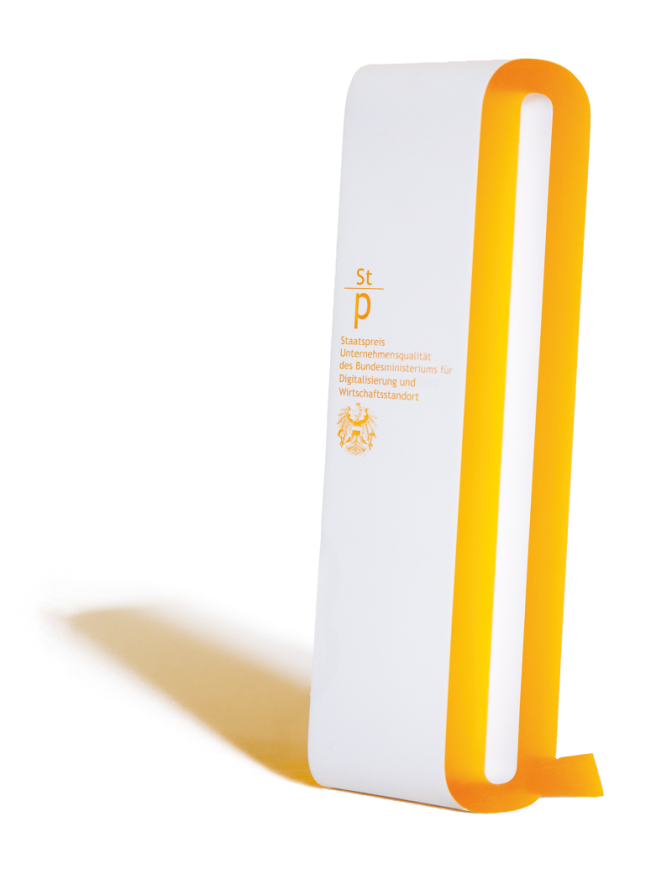 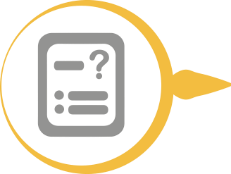 Inhalt1	Hinweise zum Ausfüllen des Fragebogens	31.1	Bewertungsgrundlage im Überblick	31.2	Ausrichtung und Realisierung: Anregungen zum Ausfüllen des Fragebogens	41.3	Ergebnisse: Anregungen zum Ausfüllen des Fragebogens	52	Status der Organisation – Überblick	62.1	Zielsetzung der Organisation	62.2	Produkte und Dienstleistungen der Organisation	62.3	Wichtige Interessengruppen der Organisation	62.4	Aktueller Status zum Ecosystem der Organisation	72.5	Historie der Organisation	72.6	Abgrenzung der Organisation	72.7	Zertifizierungen und Anerkennungen	82.8	Zusatzunterlagen	83	Beschreibung der Organisation – Ausrichtung	103.1	Kriterium 1: Zweck, Vision und Strategie	103.2	Kriterium 2: Organisationskultur und Organisationsführung	124	Beschreibung der Organisation – Realisierung	154.1	Kriterium 3: Interessengruppen einbinden	154.2	Kriterium 4: Nachhaltigen Nutzen schaffen	174.3	Kriterium 5: Leistungsfähigkeit und Transformation vorantreiben	195	Beschreibung der Organisation – Ergebnisse	235.1	Kriterium 6: Wahrnehmungen der Interessengruppen	235.2	Kriterium 7: Strategie- und Leistungsbezogene Ergebnisse	296	Erklärung des Bewerbers	36Hinweise zum Ausfüllen des FragebogensBitte füllen Sie soweit es Ihnen möglich ist, alle Felder bzw. Teile des Fragebogens aus. Der Umfang des ausgefüllten Fragebogens darf maximal 50 Seiten betragen. Zusatzunterlagen müssen gemeinsam mit dem ausgefüllten Fragebogen mindestens 4 Wochen vor dem Site Visit an staatspreis@qualityaustria.com übermittelt werden.Alle im Rahmen des Assessments übermittelten Unterlagen werden vertraulich behandelt. Assessoren*innen und Mitglieder der Jury unterzeichnen vor Übermittlung der Unterlagen eine Vertraulichkeitserklärung.Bewertungsgrundlage im Überblick Die Beschreibungen im Rahmen dieses Fragebogens orientieren sich an den sieben Kriterien des EFQM Modells 2020 und sprechen damit die wesentlichen Inhalte und Forderungen des Excellence-Ansatzes an.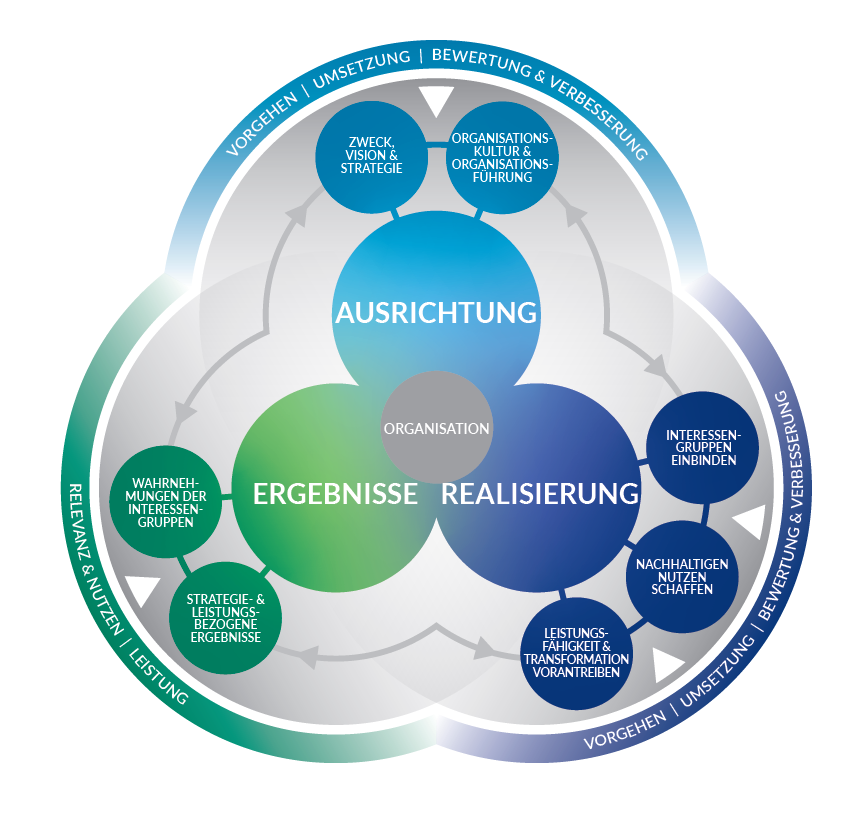 Die Kriterien zur Ausrichtung behandeln Zweck, Vision und Strategie (1) einer Organisation sowie die Organisationskultur und Führung (2). Im Block zur Realisierung liegen die Schwerpunkte auf den Interessengruppen (3), der Kernwertschöpfung durch das Schaffen von nachhaltigem Nutzen (4) sowie im Vorantreiben der Leistungsfähigkeit und Transformation (5). Die Ergebniskriterien fokussieren auf die von der Organisation erreichten Ergebnisse: Einerseits aus Sicht und Wahrnehmung wichtiger Interessengruppen (6), andererseits mit Blick auf die operative Leistung sowie die Erreichung der strategischen Ziele (7).In der Ausarbeitung der Inhalte ist das begleitende Durchsehen der Beschreibung des vollständigen EFQM Modells hilfreich. Im dort angeführten Glossar werden wichtige Begriffe erklärt und vertieft.Ausrichtung und Realisierung: Anregungen zum Ausfüllen des FragebogensDie folgende Art der Beschreibung ist hilfreich für die Bearbeitung der Fragen zur Ausrichtung (Kriterien 1 und 2) und Realisierung (Kriterien 3 bis 5). Das unten gezeigte Beispiel gibt konkrete Anregungen zur Darstellung von Vorgehen, Umsetzung sowie Bewertung & Verbesserung (gemäß der RADAR Logik im EFQM Modell).Beispiel aus dem Fragebogen:Ergebnisse: Anregungen zum Ausfüllen des FragebogensDie folgende Art der Beschreibung ist hilfreich für die Abbildung der erreichten Ergebnisse in den Kriterien 6 und 7. Das unten gezeigte Beispiel gibt konkrete Anregungen zur Darstellung der Kennzahlen.Beispiel aus dem Fragebogen:Status der Organisation – Überblick Zielsetzung der Organisation Die wichtigsten strategischen/übergeordneten Zielsetzungen der Organisation werden in der Reihenfolge ihrer Bedeutung dargestellt, beginnend mit dem wichtigsten Ziel. Diese Zielsetzungen definieren das angestrebte Wunschbild, dem die Organisation in den nächsten Jahren entsprechen möchte.Produkte und Dienstleistungen der OrganisationDie wichtigsten Produkte bzw. Dienstleistungen der Organisation werden in der Reihenfolge ihrer Bedeutung dargestellt, beginnend mit dem wichtigsten Produkt bzw. der wichtigsten Dienstleistung. Dieses zentrale Leistungsangebot der Organisation generiert die Wertschöpfung bzw. die gewünschte Lösung für Kunden und andere Interessengruppen.Wichtige Interessengruppen der Organisation Die wichtigsten Interessengruppen/Stakeholder werden samt ihren Erwartungen in der Reihenfolge ihrer Bedeutung dargestellt, beginnend mit der wichtigsten Interessengruppe. Sie umfassen jene Personen, Gruppen oder Unternehmen, die das größte Interesse an den Leistungen Ihrer Organisation haben oder von ihr beeinflusst werden.Aktueller Status zum Ecosystem der OrganisationDie Einbettung der Organisation in das Umfeld bzw. Ecosystem wird durch die aktuelle Markt-, Umfeld- und Wettbewerbssituation bzw. durch gesetzliche und gesellschaftliche Rahmenbedingungen dargestellt. Dazu werden die wichtigsten Umfeld-Aspekte mit deren aktuellen bzw. zukünftigen Auswirkungen auf die Organisation beschrieben.Historie der OrganisationDie wichtigsten Meilensteine bzw. Entwicklungsschritte Ihrer Organisation werden zum Verständnis der Historie beschrieben.Abgrenzung der OrganisationDie Abgrenzung und Einbettung der Organisation (Organisationseinheit), z.B. in den Konzern, wird näher beschrieben (wo passend).Zertifizierungen und AnerkennungenDie relevantesten Zertifizierungen (z.B. ISO9001, ISO14001) und weitere erreichte Standards bzw. externe Anerkennungen (z.B. Gütesiegel, Preisbewerbe oder von Kunden) zeigen Beispiele für die Darlegung von Fähigkeiten nach außen.ZusatzunterlagenWichtige, zusätzliche Informationen zur Organisation müssen – sofern verfügbar – gemeinsam mit dem Fragebogen übermittelt werden.Bitte führen Sie an, welche der folgenden aufgelisteten Unterlagen Sie in Ergänzung zum Fragebogen beigeben:Beschreibung der Organisation – Ausrichtung Die Kriterien zur Ausrichtung unterstüzen die Organisation dabei, ihre Richtung zu definieren und die passende Organisationskultur bzw. Organisationsführung zu gestalten. Damit wird sichergestellt, dass:Zweck, Vision und Strategie der Organisation definiert und kommuniziert werdenInteressengruppen identifiziert und berücksichtigt werdenGewünschte Werte und Verhaltensnormen gelebt werdenKriterium 1: Zweck, Vision und StrategieEine herausragende Organisation definiert sich über einen inspirierenden Zweck, eine erstrebenswerte Vision und eine wirksame Strategie.Kriterium 2: Organisationskultur und OrganisationsführungUnter Organisationskultur werden die Werte und die Verhaltensnormen einer Organisation verstanden, die ihre Mitarbeitenden und Gruppen in der Organisation teilen und die im Laufe der Zeit sowohl ihr Verhalten untereinander als auch gegenüber wichtigen Interessengruppen außerhalb der Organisation prägen.Organisationsführung bezieht sich nicht auf eine Person oder eine Gruppe, die von oben die Richtung vorgibt, sondern auf die Organisation als Ganzes.Beschreibung der Organisation – Realisierung Die Kriterien zur Realisierung unterstützen die Organisation dabei, ihre Strategie effektiv und zu effizient zu realisieren und dabei sicherzustellen, dass sie:die Interessengruppen in ihrem Ecosystem kennt und sich umfassend mit denjenigen befasst, die für ihren Erfolg wichtig sindnachhaltigen Nutzen / Wert durch Wertschöpfung für die Kunden und andere Interessengruppen generiertdie Leistungsniveaus verbessert, die aktuell für den Erfolg erforderlich sind und zugleich die notwendige Verbesserung und Transformation antreibt, um auch in Zukunft erfolgreich zu seinKriterium 3: Interessengruppen einbindenDie Organisation identifiziert die für ihren Zweck, ihre Vision und Strategie wichtigen Interessengruppen, beteiligt sie, versteht Bedürfnisse und Erwartungen, bewertet die eigenen Leistungen und erkundigt sich über deren Wahrnehmungen.Kriterium 4: Nachhaltigen Nutzen schaffenEine herausragende Organisation versteht, dass die Schaffung eines nachhaltigen Nutzens für ihren langfristigen Erfolg und ihre finanzielle Stärke von entscheidender Bedeutung ist.Kriterium 5: Leistungsfähigkeit und Transformation vorantreibenDie konsequente Kombination aus Sicherstellen der Leistungsfähigkeit im laufenden Tagesgeschäft bei gleichzeitigem Vorantreiben von Transformation ermöglicht der Organisation heute erfolgreich und für die Zukunft vorbereitet zu sein.Beschreibung der Organisation – Ergebnisse In diesem Abschnitt werden die erreichten Ergebnisse zu den in der Ausrichtung und Realisierung beschriebenen Inhalten angeführt. Zusätzlich gilt es, Kennzahlen zur Prognose der zukünftigen Entwicklung darzulegen.Im Kriterium 6 zeigt die Organisation Ergebnisse, die auf den Rückmeldungen wichtiger Interessengruppen basieren. Sie zeigen, wie diese Interessengruppen die Organisation wahrnehmen.Im Kriterium 7 werden Ergebnisse der Organisation bezogen auf die Erfüllung der Strategie sowie wichtige operative Leistungsindikatoren angeführt. Diese Kennzahlen werden, wo passend, den Interessengruppen zugeordnet.Kriterium 6: Wahrnehmungen der InteressengruppenDie hier gezeigten Ergebnisse können aus unterschiedlichen Quellen stammen: Befragungen, Feedbackgruppen, Bewertungen, Pressemeldungen, Auswertungen sozialer Medien, kritische Rückmeldungen bzw. Beschwerden, Anerkennungen. Diese persönlichen Wahrnehmungen werden für die wichtigen Interessengruppen dargelegt.6.1 Wahrnehmungen der Kunden:Kennzahlen zur Wahrnehmung aus Kundensicht können z.B. folgende Aspekte betreffen: Das von der Organisation angebotene Gesamterlebnis für Kunden, die Kultur der Organisation, die Einstellung und das Maß des Engagements ihrer Mitarbeitenden für die Kunden, die Marke, das Image und Ansehen der Organisation, auch hinsichtlich ihrer sozialen sowie ökologischen Leistungsfähigkeit, die von der Organisation angebotenen Produkte und Dienstleistungen.6.2 Wahrnehmungen der Mitarbeitenden:Kennzahlen zur Wahrnehmung der Mitarbeitenden können z.B. folgende Aspekte betreffen: Die Kultur der Organisation, die Erfahrung, die sie bei ihrer Arbeit in der Organisation machen, inklusive der Art und Weise, wie Veränderung gesteuert wird, Engagement und Erfolge der Organisation in Bezug auf Ausgewogenheit und Gleichstellung der Geschlechter, Vielfalt und Inklusion, Art und Weise, wie sich die Organisation an zukünftige Arbeitsweisen anpasst, Unterstützung der Organisation für das Familien- und Privatleben, Freiraum zum Handeln und Entscheiden, Anerkennung und Entwicklung, Arbeitsumfeld, Bezahlung und Zusatzleistungen, Steuerung und Verbesserung der eigenen Leistungsfähigkeit, Art und Weise, wie die Strategie umgesetzt ist, ihren eigenen Beitrag dazu und den Grad ihres Vertrauens in die Zukunft der Organisation.6.3 Wahrnehmungen wirtschaftlicher und regulatorischer Interessengruppen:Die Wahrnehmung wirtschaftlicher und regulatorischer Interessengruppen (z.B. Inhaber, Aktionäre, Investoren, Gläubiger und Geldgeber, Regierung, Aufsichtsbehörde, Körperschaften – durch Gesetz oder Statut – sowie halbstaatliche Institutionen) beispielweise in Bezug auf: das Finanzmanagement, die Sicherheit und die Nachhaltigkeit der Organisation, die Governance-Struktur, Transparenz, Verantwortlichkeit und ethisches Verhalten der Organisation, die soziale und ökologische Verantwortung der Organisation, das Risikomanagement und die Einhaltung behördlicher und regulatorischer Anforderungen (Compliance), Marke, Image und Ansehen der Organisation, von der Organisation angebotene Produkte und Dienstleistungen und ihr Ansatz zur Innovation von Prozessen, Produkten, Dienstleistungen und Lösungen, die Fähigkeit des Unternehmens, das Umfeld zu beobachten, Megatrends zu erkennen und erfolgreich mit diesen umzugehen, ihre allgemeine Erfahrung im Umgang mit der Organisation.6.4 Wahrnehmungen der Gesellschaft:Die Wahrnehmung der Gesellschaft, beispielweise in Bezug auf: die Fähigkeit der Organisation, die Erwartungen der Gesellschaft zu erfüllen, die Auswirkung der Governance-Struktur der Organisation, der Transparenz und des ethischen Verhaltens auf die Gesellschaft, die Auswirkungen der Aktivitäten der Organisation auf die Gesellschaft, die Nachhaltigkeit der Beiträge der Organisation zur Gesellschaft, bezogen auf ihre ökonomischen, sozialen und ökologischen Aktivitäten, das Engagement der Organisation für eine Kreislaufwirtschaft, das Engagement und die Erfolge der Organisation zur Verringerung von Ungleichheit, Steigerung von Vielfalt und Inklusion sowie Erreichung eines ausgewogenen Geschlechterverhältnisses.6.5 Wahrnehmungen der Partner und Lieferanten:Die Wahrnehmung der Partner und Lieferanten, beispielsweise in Bezug auf: ihre Erfahrungen im Umgang mit der Organisation, Engagement und Erfolge der Organisation in der übergreifenden Zusammenarbeit und zum gegenseitigen Nutzen, Umsetzungsgrad neuer Technologien und Veränderungen, Soziale Verantwortung der Organisation, Engagement und Erfolge der Organisation für eine Kreislaufwirtschaft, Steuerung und Verbesserung der Leistungserbringung der Partner und Lieferanten, Kommunikations- und Beziehungsmanagement mit der Organisation, Governance-Struktur, Transparenz und Ethik der Organisation und ihrer Praktiken, Nachhaltigkeit der Beziehung zwischen der Organisation und den für ihren Zweck, ihre Vision und ihre Strategie wichtigen Partnern und Lieferanten.Kriterium 7: Strategie- und Leistungsbezogene ErgebnisseDieses Kriterium fokussiert auf Ergebnisse in Zusammenhang mit der Leistungsfähigkeit der Organisation: ihren Zweck zu erfüllen, die Strategie umzusetzen und nachhaltigen Nutzen zu schaffen, sowie ihre Fitness für eine erfolgreiche Zukunft.Strategische und operative Leistungsindikatoren (siehe folgende Beispiele) werden den wichtigen Interessengruppen der Organisation zugeordnet bzw. übergreifend dargestellt:Prognose und Sicherstellung der zukünftigen, strategischen Leistungsfähigkeit:Indikatoren zur Voraussage der Wahrnehmungen wichtiger InteressengruppenIndikatoren bezogen auf zukünftige Erwartungen wichtiger InteressengruppenIndikatoren bezogen auf die Erreichung strategischer ZieleIndikatoren zum Fortschritt der TransformationIndikatoren zur Prognose der zukünftigen LeistungsfähigkeitÜberwachung und Verbesserung der aktuellen, operativen Leistungsfähigkeit:Indikatoren zur Erfüllung der Erwartungen wichtiger InteressengruppenIndikatoren bezogen auf geschaffenen, nachhaltigen Nutzen im Sinne des Zwecks der OrganisationIndikatoren bezogen auf die Erreichung operativer ZieleIndikatoren zu erreichten bzw. aktuellen finanziellen ErgebnissenIndikatoren zur Messung und Verbesserung der operativen LeistungsfähigkeitIndikatoren, die Ursache-Wirkungszusammenhänge aufzeigen und das Verständnis vertiefen7.1 Strategie- und leistungsbezogene Ergebnisse zu Kunden:Kennzahlen mit Bezug auf Kunden können z.B. folgende Themen betreffen: Qualität der Produktbereitstellung und Dienstleistungs- bzw. Lösungserbringung, Umgang mit Beschwerden und Reklamationen, Einbeziehung von Kunden in die Produktentwicklung, Erreichter Nutzen für unterschiedliche Kundengruppen, Kennzahlen zu Kommunikation bzw. Kontaktbedürfnissen der Kunden7.2 Strategie- und leistungsbezogene Ergebnisse zu Mitarbeitenden:Kennzahlen mit Bezug auf Mitarbeitende können z.B. Messgrößen zu folgenden Themen betreffen: Aus- und Weiterbildung bzw. Kompetenzmanagement, Karrieremöglichkeiten und Führungsleistung, Interne Kommunikation und Erfahrungsaustausch im Ecosystem der Organisation, Chancen zur Weiterentwicklung des Wissens, Kennzahlen zu Belohnung bzw. Anerkennung von Leistungen7.3 Strategie- und leistungsbezogene Ergebnisse zu wirtschaftlichen und regulatorischen Interessengruppen:Kennzahlen mit Bezug auf wirtschaftliche und regulatorische Interessengruppen können z.B. folgende Themen betreffen: Finanzielle Kennzahlen mit Bezug zu den Eigentümern der Organisation, Angaben zur Einbeziehung regulatorischer Interessengruppen in Verbesserungsmaßnahmen, Kenngrößen zur Kommunikation, Messgrößen zur Einhaltung regulatorischer Anforderungen7.4 Strategie- und leistungsbezogene Ergebnisse zur Gesellschaft:Kennzahlen mit Bezug auf die Gesellschaft können z.B. folgende Themen betreffen: Quantifizierung des Beitrags für die Gesellschaft, Kennzahlen zur Kommunikation und Beziehung mit einzelnen Interessengruppen der Gesellschaft, Leistungen hinsichtlich Gesundheit, Sicherheit und Umwelt – u.a. Kreislaufwirtschaft, Indikatoren zum ökonomischen und sozialen Engagement7.5 Strategie- und leistungsbezogene Ergebnisse zu Partnern und Lieferanten:Kennzahlen mit Bezug auf Partner und Lieferanten können z.B. folgende Themen betreffen: Messgrößen zur Zusammenarbeit mit Entwicklungspartnern, Kennzahlen zu Kommunikation und Beziehung mit Schlüssellieferanten, Indikatoren zur Verbesserung der durchgängigen Leistungserbringung, Angaben zur gemeinsamen Anwendung neuer Technologien7.6 Übergreifende strategie- und leistungsbezogene Ergebnisse:Hier werden wichtige strategie- und leistungsbezogene Kennzahlen angeführt, die übergreifend bzw. keiner Interessengruppe direkt zugeordnet sind. Siehe dazu folgende Beispiele: Operative Leistungsdaten zu strategisch wichtigen Anlagenteilen der Produktion, Investitionen in Produktentwicklungen, Indikatoren zur Effizienz bzw. Effektivität ausgewählter Leistungsprozesse, Messgrößen zur Beurteilung des Erfüllungsgrades übergreifender strategischer ZieleErklärung des BewerbersIch bestätige hiermit, dass sämtliche Angaben im Fragebogen sowie in den beiliegenden Anhängen korrekt sind.Der spätest mögliche Anmeldetermin zum Staatspreis Unternehmensqualitätist der 31. März 2021, Site Visits können bis zum 30. April 2021 durchgeführt werden. Wir bitten um rechtzeitige Vereinbarung des Site Visit Termins.Ich bin darüber informiert, dass der vollständig ausgefüllte Fragebogen sowie die Zusatzdokumente bis mindestens 4 Wochen vor dem vereinbarten Site Visit Termin bei der Quality Austria einlangen müssen, um eine sorgfältige Vorbereitung des Assessorenteams zu gewährleisten und den Site Visit entsprechend planen zu können. VeranstalterBundesministerium für Digitalisierung und WirtschaftsstandortOrganisatorQuality Austria  Trainings,
Zertifizierungs und Begutachtungs GmbHBewerberBitte hier den Namen des Unternehmens eintragen1.5.2 Wie wird die Einhaltung relevanter behördlicher, gesetzlicher und regulatorischer Anforderungen (Legal Compliance) sichergestellt?V:   Gesetzliche Vorgaben und Auflagen aus Bescheiden werden seit 8 Jahren in Zusammenarbeit mit einem spezialisierten Rechtsanwalt verwaltet. Gesetzliche Änderungen werden in Abstimmung mit dem Umweltbeauftragten in das Rechtsmanagement-System (kurz RMS) eingespielt. Die sich ergebenden Maßnahmen zur Einhaltung der Vorgaben werden im RMS festgelegt und verantwortlichen Personen zugeordnet.U:   Die Umsetzung erfolgt wie geplant am gesamten Standort und wird in den integrierten internen Audits durch den Umweltbeauftragten begleitet.B&V:   Vor einem Jahre hat die Evaluierung des Vorgehens, welches jährlich im Rahmen der Managementbewertung stattfindet, den Bedarf eines mobilen Zugriffs auf die Maßnahmen gezeigt. Die dazu entwickelte RMS-App ist seit 3 Monaten im Testbetrieb und wird nach den finalen Korrekturen für alle Verantwortlichen freigeschaltet.Weitere Vorgehensweisen zu 1.5Führen des Anlagenkataster; Versicherungen managen7.2.2 Geben Sie die zweitwichtigste erhobene Kennzahl zur Leistungsfähigkeit bezogen auf Mitarbeitende an7.2.2 Geben Sie die zweitwichtigste erhobene Kennzahl zur Leistungsfähigkeit bezogen auf Mitarbeitende an7.2.2 Geben Sie die zweitwichtigste erhobene Kennzahl zur Leistungsfähigkeit bezogen auf Mitarbeitende an7.2.2 Geben Sie die zweitwichtigste erhobene Kennzahl zur Leistungsfähigkeit bezogen auf Mitarbeitende an7.2.2 Geben Sie die zweitwichtigste erhobene Kennzahl zur Leistungsfähigkeit bezogen auf Mitarbeitende anBezeichnung der KennzahlAnzahl an jährlich absolvierten Trainingsstunden pro MitarbeitendeAnzahl an jährlich absolvierten Trainingsstunden pro MitarbeitendeAnzahl an jährlich absolvierten Trainingsstunden pro MitarbeitendeAnzahl an jährlich absolvierten Trainingsstunden pro MitarbeitendeJahr2017201820192020Ist26172829Plan/Ziel25253030VergleicheNicht verfügbar21,52123 Kennzahl dient der Prognose und Sicherstellung der zukünftigen, strategischen Leistungsfähigkeit Kennzahl dient der Überwachung und Verbesserung der aktuellen, operativen Leistungsfähigkeit Kennzahl dient der Prognose und Sicherstellung der zukünftigen, strategischen Leistungsfähigkeit Kennzahl dient der Überwachung und Verbesserung der aktuellen, operativen Leistungsfähigkeit Kennzahl dient der Prognose und Sicherstellung der zukünftigen, strategischen Leistungsfähigkeit Kennzahl dient der Überwachung und Verbesserung der aktuellen, operativen Leistungsfähigkeit Kennzahl dient der Prognose und Sicherstellung der zukünftigen, strategischen Leistungsfähigkeit Kennzahl dient der Überwachung und Verbesserung der aktuellen, operativen Leistungsfähigkeit Kennzahl dient der Prognose und Sicherstellung der zukünftigen, strategischen Leistungsfähigkeit Kennzahl dient der Überwachung und Verbesserung der aktuellen, operativen LeistungsfähigkeitWie werden die Daten segmentiert?Wie werden die Daten segmentiert?Wie werden die Daten segmentiert?Wie werden die Daten segmentiert?Wie werden die Daten segmentiert?Die Daten werden getrennt nach Angestellten und Arbeitern sowie abteilungsbezogen dargestellt. Die Erhebung erfolgt monatlich, die Betrachtung durch die Abteilungsleitung mindestens quartalsweiseDie Daten werden getrennt nach Angestellten und Arbeitern sowie abteilungsbezogen dargestellt. Die Erhebung erfolgt monatlich, die Betrachtung durch die Abteilungsleitung mindestens quartalsweiseDie Daten werden getrennt nach Angestellten und Arbeitern sowie abteilungsbezogen dargestellt. Die Erhebung erfolgt monatlich, die Betrachtung durch die Abteilungsleitung mindestens quartalsweiseDie Daten werden getrennt nach Angestellten und Arbeitern sowie abteilungsbezogen dargestellt. Die Erhebung erfolgt monatlich, die Betrachtung durch die Abteilungsleitung mindestens quartalsweiseDie Daten werden getrennt nach Angestellten und Arbeitern sowie abteilungsbezogen dargestellt. Die Erhebung erfolgt monatlich, die Betrachtung durch die Abteilungsleitung mindestens quartalsweiseAnmerkung zur Kennzahl:Anmerkung zur Kennzahl:Anmerkung zur Kennzahl:Anmerkung zur Kennzahl:Anmerkung zur Kennzahl:Die Kennzahl gibt den quantitativen Aufwand absolvierter Trainingsstunden an. Die Zielwerte wurden angehoben, da es immer mehr verpflichtende Vorgaben zu schulen gibt (z.B. Aufrechterhaltung der Qualifikation der Beauftragten). Die Qualität der besuchten Trainings mit der Umsetzbarkeit in die Praxis wird gesondert erfasst. Der Einbruch im Jahr 2018 war durch die Grippewelle verursacht. Vergleiche kommen vom Branchenbarometer.Die Kennzahl gibt den quantitativen Aufwand absolvierter Trainingsstunden an. Die Zielwerte wurden angehoben, da es immer mehr verpflichtende Vorgaben zu schulen gibt (z.B. Aufrechterhaltung der Qualifikation der Beauftragten). Die Qualität der besuchten Trainings mit der Umsetzbarkeit in die Praxis wird gesondert erfasst. Der Einbruch im Jahr 2018 war durch die Grippewelle verursacht. Vergleiche kommen vom Branchenbarometer.Die Kennzahl gibt den quantitativen Aufwand absolvierter Trainingsstunden an. Die Zielwerte wurden angehoben, da es immer mehr verpflichtende Vorgaben zu schulen gibt (z.B. Aufrechterhaltung der Qualifikation der Beauftragten). Die Qualität der besuchten Trainings mit der Umsetzbarkeit in die Praxis wird gesondert erfasst. Der Einbruch im Jahr 2018 war durch die Grippewelle verursacht. Vergleiche kommen vom Branchenbarometer.Die Kennzahl gibt den quantitativen Aufwand absolvierter Trainingsstunden an. Die Zielwerte wurden angehoben, da es immer mehr verpflichtende Vorgaben zu schulen gibt (z.B. Aufrechterhaltung der Qualifikation der Beauftragten). Die Qualität der besuchten Trainings mit der Umsetzbarkeit in die Praxis wird gesondert erfasst. Der Einbruch im Jahr 2018 war durch die Grippewelle verursacht. Vergleiche kommen vom Branchenbarometer.Die Kennzahl gibt den quantitativen Aufwand absolvierter Trainingsstunden an. Die Zielwerte wurden angehoben, da es immer mehr verpflichtende Vorgaben zu schulen gibt (z.B. Aufrechterhaltung der Qualifikation der Beauftragten). Die Qualität der besuchten Trainings mit der Umsetzbarkeit in die Praxis wird gesondert erfasst. Der Einbruch im Jahr 2018 war durch die Grippewelle verursacht. Vergleiche kommen vom Branchenbarometer.ZielBeschreibungProdukt bzw. DienstleistungBeschreibung der Produkte bzw. DienstleistungenInteressengruppenBeschreibung ihrer Erwartungen bzw. Bedürfnisse Umfeld-AspektBeschreibung bzw. Auswirkung des Umfeld-AspektsJahrBeschreibung der Historie der OrganisationStrategieBeschreibung Das Ausmaß, in dem die Organisation selbst strategische Entscheidungen trifftFinanzenBeschreibung Das Ausmaß, in dem die Organisation Budgethoheit hat, Budgetverantwortung trägt und selbst finanziertWeiteres zur AbgrenzungBeschreibung Das Ausmaß, in dem die Organisation selbst über folgende Abteilungen verfügt bzw. Entscheidungen treffen kann: IT, HR, Logistik, Prozesse etc.Internationale Aktivitäten und StandorteBeschreibungDas Ausmaß der Aktivitäten: regional, national, internationalAnzahl und kurze Beschreibung der StandorteSonstigesBeschreibungZertifizierungen, AnerkennungenBeschreibung der Zertifizierungen bzw. Anerkennungen (Schwerpunkt, Gültigkeit, Aussteller)UnterlageWird beigefügtMission (Zweck der Organisation) Ja     NeinVision (Beschreibung, was die Organisation auf lange Sicht erreichen möchte) Ja     NeinStrategie (Plan, wie die Organisation ihre Vision erreichen möchte) Ja     NeinOrganigramm (Überblick zur Aufbauorganisation) Ja     NeinProzesslandkarte (Überblick zur Ablauforganisation) Ja     NeinLeistungs-/Produktübersicht (Produkte, Dienstleistungen oder Lösungen) Ja     NeinStandortübersicht (Geografische Lage, Größe, Leistungsschwerpunkte) Ja     NeinAbkürzungsverzeichnis (Begriffsklärungen, Definitionen) Ja     NeinKennzahlen (in der Organisatin verwendete Darstellung als Ergänzung zum Kapitel „Beschreibung der Organisation – Ergebnisse“) Ja     NeinWeitere für die Organisation wichtige Unterlagen können beigelegt werden.Bitte führen Sie diese hier an:1.1 Zweck und Vision definieren1.1 Zweck und Vision definieren1.1.1 Welchem Zweck dient die Organisation?
Umfasst dieser Zweck auch nachhaltigen Nutzen im Ecosystem und einen Handlungsrahmen, in dem Verantwortung für verursachte Auswirkungen übernommen wird?Vorgehen (V):Umsetzung (U):Bewertung & Verbesserung (B&V):1.1.2 Wie wird eine erstrebenswerte Vision der Organisation unter Einbeziehung der Interessengruppen entwickelt und kommuniziert?V: U: B&V: Weitere Vorgehensweisen zu 1.11.2 Interessengruppen identifizieren und ihre Bedürfnisse verstehen1.2 Interessengruppen identifizieren und ihre Bedürfnisse verstehen1.2.1 Wie werden Interessengruppen mit ihren Erwartungen bzw. Bedürfnissen identifiziert?
Wie werden die Fähigkeiten und Strategien dieser Interessengruppen erfasst?V: U: B&V: 1.2.2 Wie werden daraus die wichtigen Interessengruppen priorisiert (z.B. durch berücksichtigen des positiven oder negativen Einflusses auf die Ausrichtung der Organisation)?V: U: B&V: Weitere Vorgehensweisen zu 1.21.3 Ecosystem, eigene Fähigkeiten und wichtige Herausforderungen verstehen1.3 Ecosystem, eigene Fähigkeiten und wichtige Herausforderungen verstehen1.3.1 Außensicht: Wie werden Kenntnisse zum Ecosystem (u.a. UN Nachhaltigkeitsziele, Megatrends und Marktentwicklungen) erfasst?V: U: B&V: 1.3.2 Innensicht: Wie werden eigene Fähigkeiten (z.B. Kernkompetenzen) und Potenziale identifiziert?V: U: B&V: 1.3.3 Wie werden auf Basis der Analysen zur Innen- und Außensicht die zentralen Herausforderungen der Organisation erkannt und verstanden?V: U: B&V: Weitere Vorgehensweisen zu 1.31.4 Strategie entwickeln1.4 Strategie entwickeln1.4.1 Wie wird die Strategie unter Einbeziehung wichtiger Interessengruppen und erkannter Herausforderungen entwickelt bzw. auf Basis neuer Kenntnisse überarbeitet und kommuniziert?V: U: B&V:1.4.2 Wie werden daraus messbare Leistungsziele, notwendige Veränderungsinitiativen sowie Geschäftsmodelle entwickelt?V: U: B&V: Weitere Vorgehensweisen zu 1.41.5 Governance-Struktur und Steuerungssystem für die Leistungsfähigkeit der Organisation entwickeln und implementieren1.5 Governance-Struktur und Steuerungssystem für die Leistungsfähigkeit der Organisation entwickeln und implementieren1.5.1 Wie wird Corporate Governance (Ordnungsrahmen mit Richtlinien und Regelungen) verwirklicht?
Welches Leistungsmanagement-System (z.B. ERP-System wie SAP) zur Umsetzung der Strategie und Steuerung der Leistungsfähigkeit ist im Einsatz?V: U: B&V: 1.5.2 Wie wird die Einhaltung relevanter behördlicher, gesetzlicher und regulatorischer Anforderungen (Legal Compliance) sichergestellt?V: U: B&V: 1.5.3 Wie werden relevante Informationen für wichtige Interessengruppen bereitgestellt (z.B. über Berichts- und Kennzahlensysteme)?V: U: B&V: Weitere Vorgehensweisen zu 1.52.1 Organisationskultur lenken und ihre Werte fördern2.1 Organisationskultur lenken und ihre Werte fördern2.1.1 Wie werden Kultur, Werte und gewünschte Verhaltensweisen (z.B. ethisches und umweltbewusstes Handeln) gestaltet bzw. angepasst?Vorgehen (V):Umsetzung (U):Bewertung & Verbesserung (B&V):2.1.2 Wie wird die Umsetzung angestrebter Kultur durch Vorleben, Feiern von Erfolgen oder Anerkennungs- und Belohnungssysteme gefördert?V: U: B&V: Weitere Vorgehensweisen zu 2.12.2 Rahmenbedingungen für erfolgreiche Veränderung gestalten2.2 Rahmenbedingungen für erfolgreiche Veränderung gestalten2.2.1 Wie wird mit den wichtigen Interessengruppen ein Rahmen für erfolgreiche Veränderung festgelegt (z.B. über Projekte mit Partnern)?V: U: B&V: 2.2.2 Wie werden dabei Lernen und Ausprobieren, Mut zur Transformation, Tempo und Auswirkungen des Wandels, Bezug zur Strategie sowie frühere Erfahrungen berücksichtigt?V: U: B&V: Weitere Vorgehensweisen zu 2.22.3 Kreativität und Innovation ermöglichen2.3 Kreativität und Innovation ermöglichen2.3.1 Wie werden Kreativität, Innovation und disruptives Denken gefördert, um die Strategie zu unterstützen?V: U: B&V: 2.3.2 Wie werden dabei Fehleranalysen, Verbesserungstechniken, Lern- und Kollaborationsnetzwerke sowie Benchmarking berücksichtigt?V: U: B&V: Weitere Vorgehensweisen zu 2.32.4 Gemeinsam und engagiert für Zweck, Vision und Strategie der Organisation einstehen2.4 Gemeinsam und engagiert für Zweck, Vision und Strategie der Organisation einstehen2.4.1 Wie fördern vertrauensvolle Kommunikation und eine offene Atmosphäre mit wichtigen Interessengruppen ehrliche Rückmeldungen zur Ausrichtung der Organisation?V: U: B&V: 2.4.2 Wie werden wichtige Interessengruppen eingebunden, deren Engagement gefördert, Erfolge geteilt und gefeiert, um gewünschtes Verhalten zu verstärken?V: U: B&V: Weitere Vorgehensweisen zu 2.43.1 Kunden – Nachhaltige Beziehungen aufbauen3.1 Kunden – Nachhaltige Beziehungen aufbauen3.1.1 Welche Kriterien werden zur Segmentierung und Klassifizierung der Kunden herangezogen (z.B. soziale Merkmale, Bedürfnisse, Erwartungen, Kauf- und Nutzerverhalten)?Vorgehen (V):Umsetzung (U):Bewertung & Verbesserung (B&V):3.1.2 Wie werden Kommunikationsbedürfnisse der verschiedenen Kundengruppen erfasst und verstanden?
Wie werden passende Kommunikationskanäle zum Erhalt von Feedback sowie für die Rückmeldung an den Kunden gestaltet?V: U: B&V: 3.1.3 Wie wird der Kundenkontakt gehalten, auch wenn gerade keine Leistungen erbracht werden?V: U: B&V:Weitere Vorgehensweisen zu 3.13.2 Mitarbeitende – gewinnen, einbeziehen, entwickeln und halten3.2 Mitarbeitende – gewinnen, einbeziehen, entwickeln und halten3.2.1 Wie werden Personalstrategie und -pläne erstellt und mit der Gesamtstrategie abgestimmt?
Wie werden dabei Bedürfnisse der Mitarbeitenden berücksichtigt (z.B. an die Organisationskultur und 
-führung, Gleichstellung der Geschlechter, kulturelle Vielfalt und Inklusion sowie an das gewünschte Arbeitsumfeld)?V: U: B&V: 3.2.2 Wie werden die Mitarbeitenden befähigt, notwendige Veränderungen zu verstehen und darin liegende Chancen auf Weiterentwicklung ihres Wissens und ihrer Fähigkeiten zu erkennen?V: U: B&V:3.2.3 Wie werden die Mitarbeitenden zur Kommunikation innerhalb der Organisation und zum effektiven Austausch von Erfahrungen innerhalb des Ecosystems befähigt?V: U: B&V: 3.2.4 Wie wird eine Arbeitsatmosphäre geschaffen, in der sich Mitarbeitende entfalten und entwickeln können, sie proaktiv angeleitet, belohnt, und anerkannt werden?V: U: B&V:Weitere Vorgehensweisen zu 3.23.3 Wirtschaftliche und regulatorische Interessengruppen (Eigentümer, Geldgeber, Behörden...)  – kontinuierliche Unterstützung sicherstellen3.3 Wirtschaftliche und regulatorische Interessengruppen (Eigentümer, Geldgeber, Behörden...)  – kontinuierliche Unterstützung sicherstellen3.3.1 Wie werden diese wichtigen Interessengruppen zum beiderseitigen Nutzen eingebunden (z.B. in Bestrebungen nach Verbesserung)?V: U: B&V: 3.3.2 Wie wird dabei ein transparenter, vertrauensvoller Umgang sichergestellt?V: U: B&V:Weitere Vorgehensweisen zu 3.33.4 Gesellschaft – zu Entwicklung, Wohlergehen und Wohlstand beitragen3.4 Gesellschaft – zu Entwicklung, Wohlergehen und Wohlstand beitragen3.4.1 Wie stellt die Organisation ihren Beitrag für die Gesellschaft sicher (z.B. ökonomischer, ökologischer oder sozialer Nutzen)?V: U: B&V: 3.4.2 Wie transparent, vertrauensvoll und verlässlich führt die Organisation Beziehungen zu wichtigen Interessengruppen der Gesellschaft?V: U: B&V:3.4.3 Wie werden Kommunikationskanäle genützt, die der Gesellschaft Austausch und Rückmeldung sowie der Organisation die Reaktion erleichtern?V: U: B&V: Weitere Vorgehensweisen zu 3.43.5 Partner und Lieferanten – Beziehungen aufbauen und Beitrag für die Schaffung nachhaltigen Nutzens sicherstellen3.5 Partner und Lieferanten – Beziehungen aufbauen und Beitrag für die Schaffung nachhaltigen Nutzens sicherstellen3.5.1 Wie werden wichtige Partner und Lieferanten segmentiert und ein im Einklang mit der Strategie abgestimmtes Handeln sichergestellt?V: U: B&V: 3.5.2 Wie werden vertrauensvolle Beziehungen zu wichtigen Partnern und (Schlüssel-)Lieferanten aufgebaut (z.B. über Transparenz und Verlässlichkeit)?V: U: B&V: 3.5.3 Wie wird ein mit der Strategie abgestimmtes Handeln zum nachhaltigen und gegenseitigen Nutzen gefördert (z.B. über klare Verantwortlichkeiten, Einsatz vorhandener Kenntnisse)?V: U: B&V:Weitere Vorgehensweisen zu 3.54.1 Nachhaltigen Nutzen planen und entwickeln4.1 Nachhaltigen Nutzen planen und entwickeln4.1.1 Wie wird bei der Entwicklung der Produkte / Dienstleistungen sichergestellt, dass sie mit dem Zweck der Organisation sowie den Bedürfnissen der Zielgruppen übereinstimmen?Vorgehen (V):Umsetzung (U):Bewertung & Verbesserung (B&V):4.1.2 Wie werden Erkenntnisse aus Marktforschung bzw. Kundenbefragungen und die Anforderungen weiterer wichtiger Interessengruppen in den Entwicklungsprozess einbezogen?V: U: B&V: 4.1.3 Wie werden bei der Entwicklung der Produkte und der Wertschöpfungskette mögliche Auswirkungen auf Gesundheit, Sicherheit und Umwelt im Lebenszyklus berücksichtigt?V: U: B&V:Weitere Vorgehensweisen zu 4.14.2 Nachhaltigen Nutzen kommunizieren und vermarkten4.2 Nachhaltigen Nutzen kommunizieren und vermarkten4.2.1 Wie werden Alleinstellungsmerkmale bzw. das Nutzenversprechen definiert und an die Zielgruppen (u.a. Kunden) kommuniziert?V: U: B&V: 4.2.2 Wie werden über Kontakte, Influencing und Zusammenarbeit mit den Zielgruppen das Image und Nutzenversprechen vermarktet bzw. die Leistungen verkauft?V: U: B&V:Weitere Vorgehensweisen zu 4.24.3 Nachhaltigen Nutzen liefern4.3 Nachhaltigen Nutzen liefern4.3.1 Wie wird eine effektive und effiziente Wertschöpfungskette zur Erfüllung des Nutzenversprechens entwickelt?V: U: B&V: 4.3.2 Wie wird die Wertschöpfungskette konsequent mit minimalen sozialen und ökologischen Auswirkungen umgesetzt?V: U: B&V:4.3.3 Wie wird nachhaltiger Nutzen und Erfüllen bzw. Übertreffen der Erwartungen der Zielgruppen sichergestellt?V: U: B&V: 4.3.4 Wie werden Zielgruppen im verantwortungsvollen Umgang mit Produkten und Dienstleistungen beraten?V: U: B&V:Weitere Vorgehensweisen zu 4.34.4 Ein Gesamterlebnis definieren und verwirklichen4.4 Ein Gesamterlebnis definieren und verwirklichen4.4.1 Wie wird für die Zielgruppen ein Gesamterlebnis mit durchgängiger Leistungserbringung und passenden Kontaktpunkten sichergestellt (z.B. schlüssige Customer Experience von der Website bis zur Rechnungslegung)?V: U: B&V: 4.4.2 Wie werden für verschiedene Zielgruppen das Gesamterlebnis personalisiert und individualisierte Produkte bzw. Leistungen angeboten?V: U: B&V:4.4.3 Wie können die Mitarbeitenden das Gesamterlebnis für die Zielgruppen maximieren (z.B. durch Ressourcen, Kompetenzen, Freiraum zum Handeln und Entscheiden)?V: U: B&V: 4.4.4 Wie werden über Feedback die Wertschöpfungskette sowie Produkte systematisch verbessert?V: U: B&V:Weitere Vorgehensweisen zu 4.45.1 Leistungsfähigkeit vorantreiben und Risiken managen5.1 Leistungsfähigkeit vorantreiben und Risiken managen5.1.1 Wie stellt das Leistungsmanagement-System die Durchgängigkeit zwischen Ausrichtung, Realisierung und Ergebnissen sicher?Vorgehen (V):Umsetzung (U):Bewertung & Verbesserung (B&V):Vorgehen (V):Umsetzung (U):Bewertung & Verbesserung (B&V):5.1.2 Wie unterstüzen Daten bzw. Informationen aus dem Leistungsmanagement-System die Steuerung der Prozesse und Projekte?V: U: B&V: V: U: B&V: 5.1.3 Wie werden mit Hilfe des Leistungsmanagement-Systems fundierte, passende sowie wirksame Verbesserungen (z.B. der Prozesse) erzielt?V: U: B&V: V: U: B&V: 5.1.4 Wie werden Chancen und Risiken (u.a. strategische, operative, finanzielle, rechtliche, technische) identifiziert, mögliche Auswirkungen bewertet und Maßnahmen dazu gemanagt?V: U: B&V:V: U: B&V:Weitere Vorgehensweisen zu 5.15.2 Die Organisation für die Zukunft transformieren5.2 Die Organisation für die Zukunft transformieren5.2 Die Organisation für die Zukunft transformieren5.2.1 Wie wird die Organisationsstruktur (u.a. Aufbau- und Ablauforganisation) gestaltet und angepasst um aktuelle Ziele bzw. zukünftige Anforderungen zu unterstützen?V: U: B&V: V: U: B&V: 5.2.2 Wie wird die Balance zwischen Stabilität und Agilität in der Wertschöpfungskette sichergestellt (z.B. über agile Arbeitsweisen)?V: U: B&V:V: U: B&V:Weitere Vorgehensweisen zu 5.25.3 Innovation fördern und Technologie nutzen5.3 Innovation fördern und Technologie nutzen5.3 Innovation fördern und Technologie nutzen5.3.1 Welche Fähigkeiten, Ressourcen und Werkzeuge werden genutzt, um Kreativität, Innovation und disruptives Denken zu fördern?V: U: B&V: V: U: B&V: 5.3.2 Wie werden neue Technologien und Innovationen bewertet und eingeführt, um die aktuelle Leistungsfähigkeit und geplante Transformation zu unterstützen (z.B. Verbesserungen der Infrastruktur oder der Anpassungsfähigkeit von Prozessen)?V: U: B&V: V: U: B&V: 5.3.3 Wie werden Prinzipien der Kreislaufwirtschaft auf den Lebenszyklus bestehender und neuer Technologien angewendet, um den Nutzen im Ecosystem zu maximieren?V: U: B&V:V: U: B&V:Weitere Vorgehensweisen zu 5.35.4 Daten, Information und Wissen wirksam einsetzen5.4 Daten, Information und Wissen wirksam einsetzen5.4 Daten, Information und Wissen wirksam einsetzen5.4.1 Wie werden eigene Daten, Informationen und Wissen sowie jene von Interessengruppen behandelt, um daraus Ideen, Nutzen und Innovationen zu generieren?V: U: B&V: V: U: B&V: 5.4.2 Wie werden Daten, Information und Wissen in ethischer Weise verwendet, um Bedürfnisse und Rechte der Bereitstellenden zu wahren?V: U: B&V:V: U: B&V:5.4.3 Wie werden fortgeschrittene Analysemethoden (Advanced Analytics) und Prognosemodelle eingesetzt um fundierte Entscheidungen zu treffen?V: U: B&V: V: U: B&V: 5.4.4 Wie sichert, schützt und maximiert die Organisation einzigartiges Wissen (z.B. geistiges Eigentum)?V: U: B&V:V: U: B&V:Weitere Vorgehensweisen zu 5.45.5 Vermögenswerte und Ressourcen managen5.5 Vermögenswerte und Ressourcen managen5.5 Vermögenswerte und Ressourcen managen5.5.1 Wie werden finanzielle Ressourcen und erfolgskritische Vermögenswerte nachhaltig gemanagt, um gegenwärtigen Erfolg und zukünftige Investitionen abzusichern (z.B. Kapital, Liquidität, Infrastruktur, Immobilien, Patente)?V: U: B&V: V: U: B&V: 5.5.2 Wie werden jene Ressourcen und Vermögenswerte verantwortungsvoll veräußert bzw. ausgeschieden, welche für aktuelle und zukünftige Geschäfte nicht mehr benötigt werden?V: U: B&V:V: U: B&V:Weitere Vorgehensweisen zu 5.56.1.1 Geben Sie die wichtigste erhobene Kennzahl zur Wahrnehmung der Kunden an6.1.1 Geben Sie die wichtigste erhobene Kennzahl zur Wahrnehmung der Kunden an6.1.1 Geben Sie die wichtigste erhobene Kennzahl zur Wahrnehmung der Kunden an6.1.1 Geben Sie die wichtigste erhobene Kennzahl zur Wahrnehmung der Kunden an6.1.1 Geben Sie die wichtigste erhobene Kennzahl zur Wahrnehmung der Kunden an6.1.1 Geben Sie die wichtigste erhobene Kennzahl zur Wahrnehmung der Kunden an6.1.1 Geben Sie die wichtigste erhobene Kennzahl zur Wahrnehmung der Kunden anBezeichnung der KennzahlBezeichnung der KennzahlBezeichnung der KennzahlJahrJahrJahr2017201820192020IstIstIstPlan/ZielPlan/ZielPlan/ZielVergleicheVergleicheVergleicheWie werden die Daten segmentiert?Wie werden die Daten segmentiert?Wie werden die Daten segmentiert?Wie werden die Daten segmentiert?Wie werden die Daten segmentiert?Wie werden die Daten segmentiert?Wie werden die Daten segmentiert?Anmerkung zur Kennzahl:Anmerkung zur Kennzahl:Anmerkung zur Kennzahl:Anmerkung zur Kennzahl:Anmerkung zur Kennzahl:Anmerkung zur Kennzahl:Anmerkung zur Kennzahl:6.1.2 Geben Sie die zweitwichtigste erhobene Kennzahl zur Wahrnehmung der Kunden an6.1.2 Geben Sie die zweitwichtigste erhobene Kennzahl zur Wahrnehmung der Kunden an6.1.2 Geben Sie die zweitwichtigste erhobene Kennzahl zur Wahrnehmung der Kunden an6.1.2 Geben Sie die zweitwichtigste erhobene Kennzahl zur Wahrnehmung der Kunden an6.1.2 Geben Sie die zweitwichtigste erhobene Kennzahl zur Wahrnehmung der Kunden an6.1.2 Geben Sie die zweitwichtigste erhobene Kennzahl zur Wahrnehmung der Kunden an6.1.2 Geben Sie die zweitwichtigste erhobene Kennzahl zur Wahrnehmung der Kunden anBezeichnung der KennzahlBezeichnung der KennzahlBezeichnung der KennzahlJahrJahrJahr2017201820192020IstIstIstPlan/ZielPlan/ZielPlan/ZielVergleicheVergleicheVergleicheWie werden die Daten segmentiert?Wie werden die Daten segmentiert?Wie werden die Daten segmentiert?Wie werden die Daten segmentiert?Wie werden die Daten segmentiert?Wie werden die Daten segmentiert?Wie werden die Daten segmentiert?Anmerkung zur KennzahlAnmerkung zur KennzahlAnmerkung zur KennzahlAnmerkung zur KennzahlAnmerkung zur KennzahlAnmerkung zur KennzahlAnmerkung zur Kennzahl6.1.3 Geben Sie die drittwichtigste erhobene Kennzahl zur Wahrnehmung der Kunden an6.1.3 Geben Sie die drittwichtigste erhobene Kennzahl zur Wahrnehmung der Kunden an6.1.3 Geben Sie die drittwichtigste erhobene Kennzahl zur Wahrnehmung der Kunden an6.1.3 Geben Sie die drittwichtigste erhobene Kennzahl zur Wahrnehmung der Kunden an6.1.3 Geben Sie die drittwichtigste erhobene Kennzahl zur Wahrnehmung der Kunden an6.1.3 Geben Sie die drittwichtigste erhobene Kennzahl zur Wahrnehmung der Kunden an6.1.3 Geben Sie die drittwichtigste erhobene Kennzahl zur Wahrnehmung der Kunden anBezeichnung der KennzahlBezeichnung der KennzahlBezeichnung der KennzahlJahrJahrJahr2017201820192020IstIstIstPlan/ZielPlan/ZielPlan/ZielVergleicheVergleicheVergleicheWie werden die Daten segmentiert?Wie werden die Daten segmentiert?Wie werden die Daten segmentiert?Wie werden die Daten segmentiert?Wie werden die Daten segmentiert?Wie werden die Daten segmentiert?Wie werden die Daten segmentiert?Anmerkung zur KennzahlAnmerkung zur KennzahlAnmerkung zur KennzahlAnmerkung zur KennzahlAnmerkung zur KennzahlAnmerkung zur KennzahlAnmerkung zur KennzahlWeitere Kennzahlen zur Wahrnehmung aus Kundensicht, die gemessen werden und mit denen Sie arbeiten:Weitere Kennzahlen zur Wahrnehmung aus Kundensicht, die gemessen werden und mit denen Sie arbeiten:Weitere Kennzahlen zur Wahrnehmung aus Kundensicht, die gemessen werden und mit denen Sie arbeiten:Weitere Kennzahlen zur Wahrnehmung aus Kundensicht, die gemessen werden und mit denen Sie arbeiten:Weitere Kennzahlen zur Wahrnehmung aus Kundensicht, die gemessen werden und mit denen Sie arbeiten:Weitere Kennzahlen zur Wahrnehmung aus Kundensicht, die gemessen werden und mit denen Sie arbeiten:6.2.1 Geben Sie die wichtigste erhobene Kennzahl zur Wahrnehmung der Mitarbeitenden an6.2.1 Geben Sie die wichtigste erhobene Kennzahl zur Wahrnehmung der Mitarbeitenden an6.2.1 Geben Sie die wichtigste erhobene Kennzahl zur Wahrnehmung der Mitarbeitenden an6.2.1 Geben Sie die wichtigste erhobene Kennzahl zur Wahrnehmung der Mitarbeitenden an6.2.1 Geben Sie die wichtigste erhobene Kennzahl zur Wahrnehmung der Mitarbeitenden anBezeichnung der KennzahlJahr2017201820192020IstPlan/ZielVergleicheWie werden die Daten segmentiert?Wie werden die Daten segmentiert?Wie werden die Daten segmentiert?Wie werden die Daten segmentiert?Wie werden die Daten segmentiert?Anmerkung zur KennzahlAnmerkung zur KennzahlAnmerkung zur KennzahlAnmerkung zur KennzahlAnmerkung zur Kennzahl6.2.2 Geben Sie die zweitwichtigste erhobene Kennzahl zur Wahrnehmung der Mitarbeitenden an6.2.2 Geben Sie die zweitwichtigste erhobene Kennzahl zur Wahrnehmung der Mitarbeitenden an6.2.2 Geben Sie die zweitwichtigste erhobene Kennzahl zur Wahrnehmung der Mitarbeitenden an6.2.2 Geben Sie die zweitwichtigste erhobene Kennzahl zur Wahrnehmung der Mitarbeitenden an6.2.2 Geben Sie die zweitwichtigste erhobene Kennzahl zur Wahrnehmung der Mitarbeitenden anBezeichnung der KennzahlJahr2017201820192020IstPlan/ZielVergleicheWie werden die Daten segmentiert?Wie werden die Daten segmentiert?Wie werden die Daten segmentiert?Wie werden die Daten segmentiert?Wie werden die Daten segmentiert?Anmerkung zur KennzahlAnmerkung zur KennzahlAnmerkung zur KennzahlAnmerkung zur KennzahlAnmerkung zur Kennzahl6.2.3 Geben Sie die drittwichtigste erhobene Kennzahl zur Wahrnehmung der Mitarbeitenden an6.2.3 Geben Sie die drittwichtigste erhobene Kennzahl zur Wahrnehmung der Mitarbeitenden an6.2.3 Geben Sie die drittwichtigste erhobene Kennzahl zur Wahrnehmung der Mitarbeitenden an6.2.3 Geben Sie die drittwichtigste erhobene Kennzahl zur Wahrnehmung der Mitarbeitenden an6.2.3 Geben Sie die drittwichtigste erhobene Kennzahl zur Wahrnehmung der Mitarbeitenden anBezeichnung der KennzahlJahr2017201820192020IstPlanVergleicheWie werden die Daten segmentiert?Wie werden die Daten segmentiert?Wie werden die Daten segmentiert?Wie werden die Daten segmentiert?Wie werden die Daten segmentiert?Anmerkung zur KennzahlAnmerkung zur KennzahlAnmerkung zur KennzahlAnmerkung zur KennzahlAnmerkung zur KennzahlWeitere Kennzahlen zur Wahrnehmung aus Sicht der Mitarbeitenden, die gemessen werden und mit denen Sie arbeitenWeitere Kennzahlen zur Wahrnehmung aus Sicht der Mitarbeitenden, die gemessen werden und mit denen Sie arbeitenWeitere Kennzahlen zur Wahrnehmung aus Sicht der Mitarbeitenden, die gemessen werden und mit denen Sie arbeitenWeitere Kennzahlen zur Wahrnehmung aus Sicht der Mitarbeitenden, die gemessen werden und mit denen Sie arbeitenWeitere Kennzahlen zur Wahrnehmung aus Sicht der Mitarbeitenden, die gemessen werden und mit denen Sie arbeiten6.4.1 Geben Sie die wichtigste erhobene Kennzahl zur Wahrnehmung wirtschaftlicher und regulatorischer Interessengruppen an6.4.1 Geben Sie die wichtigste erhobene Kennzahl zur Wahrnehmung wirtschaftlicher und regulatorischer Interessengruppen an6.4.1 Geben Sie die wichtigste erhobene Kennzahl zur Wahrnehmung wirtschaftlicher und regulatorischer Interessengruppen an6.4.1 Geben Sie die wichtigste erhobene Kennzahl zur Wahrnehmung wirtschaftlicher und regulatorischer Interessengruppen an6.4.1 Geben Sie die wichtigste erhobene Kennzahl zur Wahrnehmung wirtschaftlicher und regulatorischer Interessengruppen anBezeichnung der KennzahlJahr2017201820192020IstPlan/ZielVergleicheWie werden die Daten segmentiert?Wie werden die Daten segmentiert?Wie werden die Daten segmentiert?Wie werden die Daten segmentiert?Wie werden die Daten segmentiert?Anmerkung zur KennzahlAnmerkung zur KennzahlAnmerkung zur KennzahlAnmerkung zur KennzahlAnmerkung zur Kennzahl6.4.2 Geben Sie die zweitwichtigste erhobene Kennzahl zur Wahrnehmung wirtschaftlicher und regulatorischer Interessengruppen an6.4.2 Geben Sie die zweitwichtigste erhobene Kennzahl zur Wahrnehmung wirtschaftlicher und regulatorischer Interessengruppen an6.4.2 Geben Sie die zweitwichtigste erhobene Kennzahl zur Wahrnehmung wirtschaftlicher und regulatorischer Interessengruppen an6.4.2 Geben Sie die zweitwichtigste erhobene Kennzahl zur Wahrnehmung wirtschaftlicher und regulatorischer Interessengruppen an6.4.2 Geben Sie die zweitwichtigste erhobene Kennzahl zur Wahrnehmung wirtschaftlicher und regulatorischer Interessengruppen anBezeichnung der KennzahlJahr2017201820192020IstPlan/ZielVergleicheWie werden die Daten segmentiert?Wie werden die Daten segmentiert?Wie werden die Daten segmentiert?Wie werden die Daten segmentiert?Wie werden die Daten segmentiert?Anmerkung zur KennzahlAnmerkung zur KennzahlAnmerkung zur KennzahlAnmerkung zur KennzahlAnmerkung zur Kennzahl6.4.3 Geben Sie die drittwichtigste erhobene Kennzahl zur Wahrnehmung wirtschaftlicher und regulatorischer Interessengruppen an6.4.3 Geben Sie die drittwichtigste erhobene Kennzahl zur Wahrnehmung wirtschaftlicher und regulatorischer Interessengruppen an6.4.3 Geben Sie die drittwichtigste erhobene Kennzahl zur Wahrnehmung wirtschaftlicher und regulatorischer Interessengruppen an6.4.3 Geben Sie die drittwichtigste erhobene Kennzahl zur Wahrnehmung wirtschaftlicher und regulatorischer Interessengruppen an6.4.3 Geben Sie die drittwichtigste erhobene Kennzahl zur Wahrnehmung wirtschaftlicher und regulatorischer Interessengruppen anBezeichnung der KennzahlJahr2017201820192020IstPlan/ZielVergleicheWie werden die Daten segmentiert?Wie werden die Daten segmentiert?Wie werden die Daten segmentiert?Wie werden die Daten segmentiert?Wie werden die Daten segmentiert?Anmerkung zur KennzahlAnmerkung zur KennzahlAnmerkung zur KennzahlAnmerkung zur KennzahlAnmerkung zur KennzahlWeitere Kennzahlen zur Wahrnehmung aus Sicht der wirtschaftlichen und regulatorischen Interessengruppen, die gemessen werden und mit denen Sie arbeitenWeitere Kennzahlen zur Wahrnehmung aus Sicht der wirtschaftlichen und regulatorischen Interessengruppen, die gemessen werden und mit denen Sie arbeitenWeitere Kennzahlen zur Wahrnehmung aus Sicht der wirtschaftlichen und regulatorischen Interessengruppen, die gemessen werden und mit denen Sie arbeitenWeitere Kennzahlen zur Wahrnehmung aus Sicht der wirtschaftlichen und regulatorischen Interessengruppen, die gemessen werden und mit denen Sie arbeitenWeitere Kennzahlen zur Wahrnehmung aus Sicht der wirtschaftlichen und regulatorischen Interessengruppen, die gemessen werden und mit denen Sie arbeiten6.4.1 Geben Sie die wichtigste erhobene Kennzahl zur Wahrnehmung der Gesellschaft an6.4.1 Geben Sie die wichtigste erhobene Kennzahl zur Wahrnehmung der Gesellschaft an6.4.1 Geben Sie die wichtigste erhobene Kennzahl zur Wahrnehmung der Gesellschaft an6.4.1 Geben Sie die wichtigste erhobene Kennzahl zur Wahrnehmung der Gesellschaft an6.4.1 Geben Sie die wichtigste erhobene Kennzahl zur Wahrnehmung der Gesellschaft anBezeichnung der KennzahlJahr2017201820192020IstPlan/ZielVergleicheWie werden die Daten segmentiert?Wie werden die Daten segmentiert?Wie werden die Daten segmentiert?Wie werden die Daten segmentiert?Wie werden die Daten segmentiert?Anmerkung zur KennzahlAnmerkung zur KennzahlAnmerkung zur KennzahlAnmerkung zur KennzahlAnmerkung zur Kennzahl6.4.2 Geben Sie die zweitwichtigste erhobene Kennzahl zur Wahrnehmung der Gesellschaft an6.4.2 Geben Sie die zweitwichtigste erhobene Kennzahl zur Wahrnehmung der Gesellschaft an6.4.2 Geben Sie die zweitwichtigste erhobene Kennzahl zur Wahrnehmung der Gesellschaft an6.4.2 Geben Sie die zweitwichtigste erhobene Kennzahl zur Wahrnehmung der Gesellschaft an6.4.2 Geben Sie die zweitwichtigste erhobene Kennzahl zur Wahrnehmung der Gesellschaft anBezeichnung der KennzahlJahr2017201820192020IstPlan/ZielVergleicheWie werden die Daten segmentiert?Wie werden die Daten segmentiert?Wie werden die Daten segmentiert?Wie werden die Daten segmentiert?Wie werden die Daten segmentiert?Anmerkung zur KennzahlAnmerkung zur KennzahlAnmerkung zur KennzahlAnmerkung zur KennzahlAnmerkung zur Kennzahl6.4.3 Geben Sie die drittwichtigste erhobene Kennzahl zur Wahrnehmung der Gesellschaft an6.4.3 Geben Sie die drittwichtigste erhobene Kennzahl zur Wahrnehmung der Gesellschaft an6.4.3 Geben Sie die drittwichtigste erhobene Kennzahl zur Wahrnehmung der Gesellschaft an6.4.3 Geben Sie die drittwichtigste erhobene Kennzahl zur Wahrnehmung der Gesellschaft an6.4.3 Geben Sie die drittwichtigste erhobene Kennzahl zur Wahrnehmung der Gesellschaft anBezeichnung der KennzahlJahr2017201820192020IstPlan/ZielVergleicheWie werden die Daten segmentiert?Wie werden die Daten segmentiert?Wie werden die Daten segmentiert?Wie werden die Daten segmentiert?Wie werden die Daten segmentiert?Anmerkung zur KennzahlAnmerkung zur KennzahlAnmerkung zur KennzahlAnmerkung zur KennzahlAnmerkung zur KennzahlWeitere Kennzahlen zur Wahrnehmung aus Sicht der Gesellschaft, die gemessen werden und mit denen Sie arbeitenWeitere Kennzahlen zur Wahrnehmung aus Sicht der Gesellschaft, die gemessen werden und mit denen Sie arbeitenWeitere Kennzahlen zur Wahrnehmung aus Sicht der Gesellschaft, die gemessen werden und mit denen Sie arbeitenWeitere Kennzahlen zur Wahrnehmung aus Sicht der Gesellschaft, die gemessen werden und mit denen Sie arbeitenWeitere Kennzahlen zur Wahrnehmung aus Sicht der Gesellschaft, die gemessen werden und mit denen Sie arbeiten6.5.1 Geben Sie die wichtigste erhobene Kennzahl zur Wahrnehmung der Partner und Lieferanten an6.5.1 Geben Sie die wichtigste erhobene Kennzahl zur Wahrnehmung der Partner und Lieferanten an6.5.1 Geben Sie die wichtigste erhobene Kennzahl zur Wahrnehmung der Partner und Lieferanten an6.5.1 Geben Sie die wichtigste erhobene Kennzahl zur Wahrnehmung der Partner und Lieferanten an6.5.1 Geben Sie die wichtigste erhobene Kennzahl zur Wahrnehmung der Partner und Lieferanten anBezeichnung der KennzahlJahr2017201820192020IstPlan/ZielVergleicheWie werden die Daten segmentiert?Wie werden die Daten segmentiert?Wie werden die Daten segmentiert?Wie werden die Daten segmentiert?Wie werden die Daten segmentiert?Anmerkung zur KennzahlAnmerkung zur KennzahlAnmerkung zur KennzahlAnmerkung zur KennzahlAnmerkung zur Kennzahl6.5.2 Geben Sie die zweitwichtigste erhobene Kennzahl zur Wahrnehmung der Partner und Lieferanten an6.5.2 Geben Sie die zweitwichtigste erhobene Kennzahl zur Wahrnehmung der Partner und Lieferanten an6.5.2 Geben Sie die zweitwichtigste erhobene Kennzahl zur Wahrnehmung der Partner und Lieferanten an6.5.2 Geben Sie die zweitwichtigste erhobene Kennzahl zur Wahrnehmung der Partner und Lieferanten an6.5.2 Geben Sie die zweitwichtigste erhobene Kennzahl zur Wahrnehmung der Partner und Lieferanten anBezeichnung der KennzahlJahr2017201820192020IstPlan/ZielVergleicheWie werden die Daten segmentiert?Wie werden die Daten segmentiert?Wie werden die Daten segmentiert?Wie werden die Daten segmentiert?Wie werden die Daten segmentiert?Anmerkung zur KennzahlAnmerkung zur KennzahlAnmerkung zur KennzahlAnmerkung zur KennzahlAnmerkung zur Kennzahl6.5.3 Geben Sie die drittwichtigste erhobene Kennzahl zur Wahrnehmung der Partner und Lieferanten an6.5.3 Geben Sie die drittwichtigste erhobene Kennzahl zur Wahrnehmung der Partner und Lieferanten an6.5.3 Geben Sie die drittwichtigste erhobene Kennzahl zur Wahrnehmung der Partner und Lieferanten an6.5.3 Geben Sie die drittwichtigste erhobene Kennzahl zur Wahrnehmung der Partner und Lieferanten an6.5.3 Geben Sie die drittwichtigste erhobene Kennzahl zur Wahrnehmung der Partner und Lieferanten anBezeichnung der KennzahlJahr2017201820192020IstPlan/ZielVergleicheWie werden die Daten segmentiert?Wie werden die Daten segmentiert?Wie werden die Daten segmentiert?Wie werden die Daten segmentiert?Wie werden die Daten segmentiert?Anmerkung zur KennzahlAnmerkung zur KennzahlAnmerkung zur KennzahlAnmerkung zur KennzahlAnmerkung zur KennzahlWeitere Kennzahlen zur Wahrnehmung aus Sicht von Partnern und Lieferanten, die gemessen werden und mit denen Sie arbeitenWeitere Kennzahlen zur Wahrnehmung aus Sicht von Partnern und Lieferanten, die gemessen werden und mit denen Sie arbeitenWeitere Kennzahlen zur Wahrnehmung aus Sicht von Partnern und Lieferanten, die gemessen werden und mit denen Sie arbeitenWeitere Kennzahlen zur Wahrnehmung aus Sicht von Partnern und Lieferanten, die gemessen werden und mit denen Sie arbeitenWeitere Kennzahlen zur Wahrnehmung aus Sicht von Partnern und Lieferanten, die gemessen werden und mit denen Sie arbeiten7.1.1 Geben Sie die wichtigste erhobene Kennzahl zur Leistungsfähigkeit bezogen auf Kunden an7.1.1 Geben Sie die wichtigste erhobene Kennzahl zur Leistungsfähigkeit bezogen auf Kunden an7.1.1 Geben Sie die wichtigste erhobene Kennzahl zur Leistungsfähigkeit bezogen auf Kunden an7.1.1 Geben Sie die wichtigste erhobene Kennzahl zur Leistungsfähigkeit bezogen auf Kunden an7.1.1 Geben Sie die wichtigste erhobene Kennzahl zur Leistungsfähigkeit bezogen auf Kunden anBezeichnung der KennzahlJahr2017201820192020IstPlan/ZielVergleiche Kennzahl dient der Prognose und Sicherstellung der zukünftigen, strategischen Leistungsfähigkeit Kennzahl dient der Überwachung und Verbesserung der aktuellen, operativen Leistungsfähigkeit Kennzahl dient der Prognose und Sicherstellung der zukünftigen, strategischen Leistungsfähigkeit Kennzahl dient der Überwachung und Verbesserung der aktuellen, operativen Leistungsfähigkeit Kennzahl dient der Prognose und Sicherstellung der zukünftigen, strategischen Leistungsfähigkeit Kennzahl dient der Überwachung und Verbesserung der aktuellen, operativen Leistungsfähigkeit Kennzahl dient der Prognose und Sicherstellung der zukünftigen, strategischen Leistungsfähigkeit Kennzahl dient der Überwachung und Verbesserung der aktuellen, operativen Leistungsfähigkeit Kennzahl dient der Prognose und Sicherstellung der zukünftigen, strategischen Leistungsfähigkeit Kennzahl dient der Überwachung und Verbesserung der aktuellen, operativen LeistungsfähigkeitWie werden die Daten segmentiert?Wie werden die Daten segmentiert?Wie werden die Daten segmentiert?Wie werden die Daten segmentiert?Wie werden die Daten segmentiert?Anmerkung zur Kennzahl:Anmerkung zur Kennzahl:Anmerkung zur Kennzahl:Anmerkung zur Kennzahl:Anmerkung zur Kennzahl:7.1.2 Geben Sie die zweitwichtigste erhobene Kennzahl zur Leistungsfähigkeit bezogen auf Kunden an7.1.2 Geben Sie die zweitwichtigste erhobene Kennzahl zur Leistungsfähigkeit bezogen auf Kunden an7.1.2 Geben Sie die zweitwichtigste erhobene Kennzahl zur Leistungsfähigkeit bezogen auf Kunden an7.1.2 Geben Sie die zweitwichtigste erhobene Kennzahl zur Leistungsfähigkeit bezogen auf Kunden an7.1.2 Geben Sie die zweitwichtigste erhobene Kennzahl zur Leistungsfähigkeit bezogen auf Kunden anBezeichnung der KennzahlJahr2017201820192020IstPlan/ZielVergleiche Kennzahl dient der Prognose und Sicherstellung der zukünftigen, strategischen Leistungsfähigkeit Kennzahl dient der Überwachung und Verbesserung der aktuellen, operativen Leistungsfähigkeit Kennzahl dient der Prognose und Sicherstellung der zukünftigen, strategischen Leistungsfähigkeit Kennzahl dient der Überwachung und Verbesserung der aktuellen, operativen Leistungsfähigkeit Kennzahl dient der Prognose und Sicherstellung der zukünftigen, strategischen Leistungsfähigkeit Kennzahl dient der Überwachung und Verbesserung der aktuellen, operativen Leistungsfähigkeit Kennzahl dient der Prognose und Sicherstellung der zukünftigen, strategischen Leistungsfähigkeit Kennzahl dient der Überwachung und Verbesserung der aktuellen, operativen Leistungsfähigkeit Kennzahl dient der Prognose und Sicherstellung der zukünftigen, strategischen Leistungsfähigkeit Kennzahl dient der Überwachung und Verbesserung der aktuellen, operativen LeistungsfähigkeitWie werden die Daten segmentiert?Wie werden die Daten segmentiert?Wie werden die Daten segmentiert?Wie werden die Daten segmentiert?Wie werden die Daten segmentiert?Anmerkung zur Kennzahl:Anmerkung zur Kennzahl:Anmerkung zur Kennzahl:Anmerkung zur Kennzahl:Anmerkung zur Kennzahl:7.1.3 Geben Sie die drittwichtigste erhobene  Kennzahl zur Leistungsfähigkeit bezogen auf Kunden an7.1.3 Geben Sie die drittwichtigste erhobene  Kennzahl zur Leistungsfähigkeit bezogen auf Kunden an7.1.3 Geben Sie die drittwichtigste erhobene  Kennzahl zur Leistungsfähigkeit bezogen auf Kunden an7.1.3 Geben Sie die drittwichtigste erhobene  Kennzahl zur Leistungsfähigkeit bezogen auf Kunden an7.1.3 Geben Sie die drittwichtigste erhobene  Kennzahl zur Leistungsfähigkeit bezogen auf Kunden anBezeichnung der KennzahlJahr2017201820192020IstPlan/ZielVergleiche Kennzahl dient der Prognose und Sicherstellung der zukünftigen, strategischen Leistungsfähigkeit Kennzahl dient der Überwachung und Verbesserung der aktuellen, operativen Leistungsfähigkeit Kennzahl dient der Prognose und Sicherstellung der zukünftigen, strategischen Leistungsfähigkeit Kennzahl dient der Überwachung und Verbesserung der aktuellen, operativen Leistungsfähigkeit Kennzahl dient der Prognose und Sicherstellung der zukünftigen, strategischen Leistungsfähigkeit Kennzahl dient der Überwachung und Verbesserung der aktuellen, operativen Leistungsfähigkeit Kennzahl dient der Prognose und Sicherstellung der zukünftigen, strategischen Leistungsfähigkeit Kennzahl dient der Überwachung und Verbesserung der aktuellen, operativen Leistungsfähigkeit Kennzahl dient der Prognose und Sicherstellung der zukünftigen, strategischen Leistungsfähigkeit Kennzahl dient der Überwachung und Verbesserung der aktuellen, operativen LeistungsfähigkeitWie werden die Daten segmentiert?Wie werden die Daten segmentiert?Wie werden die Daten segmentiert?Wie werden die Daten segmentiert?Wie werden die Daten segmentiert?Anmerkung zur Kennzahl:Anmerkung zur Kennzahl:Anmerkung zur Kennzahl:Anmerkung zur Kennzahl:Anmerkung zur Kennzahl:Weitere Kennzahlen zu strategie- und leistungsbezogenen Ergebnissen zu Kunden, die gemessen werden und mit denen Sie arbeiten:Weitere Kennzahlen zu strategie- und leistungsbezogenen Ergebnissen zu Kunden, die gemessen werden und mit denen Sie arbeiten:Weitere Kennzahlen zu strategie- und leistungsbezogenen Ergebnissen zu Kunden, die gemessen werden und mit denen Sie arbeiten:Weitere Kennzahlen zu strategie- und leistungsbezogenen Ergebnissen zu Kunden, die gemessen werden und mit denen Sie arbeiten:Weitere Kennzahlen zu strategie- und leistungsbezogenen Ergebnissen zu Kunden, die gemessen werden und mit denen Sie arbeiten:7.2.1 Geben Sie die wichtigste erhobene Kennzahl zur Leistungsfähigkeit bezogen auf Mitarbeitende an7.2.1 Geben Sie die wichtigste erhobene Kennzahl zur Leistungsfähigkeit bezogen auf Mitarbeitende an7.2.1 Geben Sie die wichtigste erhobene Kennzahl zur Leistungsfähigkeit bezogen auf Mitarbeitende an7.2.1 Geben Sie die wichtigste erhobene Kennzahl zur Leistungsfähigkeit bezogen auf Mitarbeitende an7.2.1 Geben Sie die wichtigste erhobene Kennzahl zur Leistungsfähigkeit bezogen auf Mitarbeitende anBezeichnung der KennzahlJahr2017201820192020IstPlan/ZielVergleiche Kennzahl dient der Prognose und Sicherstellung der zukünftigen, strategischen Leistungsfähigkeit Kennzahl dient der Überwachung und Verbesserung der aktuellen, operativen Leistungsfähigkeit Kennzahl dient der Prognose und Sicherstellung der zukünftigen, strategischen Leistungsfähigkeit Kennzahl dient der Überwachung und Verbesserung der aktuellen, operativen Leistungsfähigkeit Kennzahl dient der Prognose und Sicherstellung der zukünftigen, strategischen Leistungsfähigkeit Kennzahl dient der Überwachung und Verbesserung der aktuellen, operativen Leistungsfähigkeit Kennzahl dient der Prognose und Sicherstellung der zukünftigen, strategischen Leistungsfähigkeit Kennzahl dient der Überwachung und Verbesserung der aktuellen, operativen Leistungsfähigkeit Kennzahl dient der Prognose und Sicherstellung der zukünftigen, strategischen Leistungsfähigkeit Kennzahl dient der Überwachung und Verbesserung der aktuellen, operativen LeistungsfähigkeitWie werden die Daten segmentiert?Wie werden die Daten segmentiert?Wie werden die Daten segmentiert?Wie werden die Daten segmentiert?Wie werden die Daten segmentiert?Anmerkung zur Kennzahl:Anmerkung zur Kennzahl:Anmerkung zur Kennzahl:Anmerkung zur Kennzahl:Anmerkung zur Kennzahl:7.2.2 Geben Sie die zweitwichtigste erhobene Kennzahl zur Leistungsfähigkeit bezogen auf Mitarbeitende an7.2.2 Geben Sie die zweitwichtigste erhobene Kennzahl zur Leistungsfähigkeit bezogen auf Mitarbeitende an7.2.2 Geben Sie die zweitwichtigste erhobene Kennzahl zur Leistungsfähigkeit bezogen auf Mitarbeitende an7.2.2 Geben Sie die zweitwichtigste erhobene Kennzahl zur Leistungsfähigkeit bezogen auf Mitarbeitende an7.2.2 Geben Sie die zweitwichtigste erhobene Kennzahl zur Leistungsfähigkeit bezogen auf Mitarbeitende anBezeichnung der KennzahlJahr2017201820192020IstPlan/ZielVergleiche Kennzahl dient der Prognose und Sicherstellung der zukünftigen, strategischen Leistungsfähigkeit Kennzahl dient der Überwachung und Verbesserung der aktuellen, operativen Leistungsfähigkeit Kennzahl dient der Prognose und Sicherstellung der zukünftigen, strategischen Leistungsfähigkeit Kennzahl dient der Überwachung und Verbesserung der aktuellen, operativen Leistungsfähigkeit Kennzahl dient der Prognose und Sicherstellung der zukünftigen, strategischen Leistungsfähigkeit Kennzahl dient der Überwachung und Verbesserung der aktuellen, operativen Leistungsfähigkeit Kennzahl dient der Prognose und Sicherstellung der zukünftigen, strategischen Leistungsfähigkeit Kennzahl dient der Überwachung und Verbesserung der aktuellen, operativen Leistungsfähigkeit Kennzahl dient der Prognose und Sicherstellung der zukünftigen, strategischen Leistungsfähigkeit Kennzahl dient der Überwachung und Verbesserung der aktuellen, operativen LeistungsfähigkeitWie werden die Daten segmentiert?Wie werden die Daten segmentiert?Wie werden die Daten segmentiert?Wie werden die Daten segmentiert?Wie werden die Daten segmentiert?Anmerkung zur Kennzahl:Anmerkung zur Kennzahl:Anmerkung zur Kennzahl:Anmerkung zur Kennzahl:Anmerkung zur Kennzahl:7.2.3 Geben Sie die drittwichtigste erhobene Kennzahl zur Leistungsfähigkeit bezogen auf Mitarbeitende an7.2.3 Geben Sie die drittwichtigste erhobene Kennzahl zur Leistungsfähigkeit bezogen auf Mitarbeitende an7.2.3 Geben Sie die drittwichtigste erhobene Kennzahl zur Leistungsfähigkeit bezogen auf Mitarbeitende an7.2.3 Geben Sie die drittwichtigste erhobene Kennzahl zur Leistungsfähigkeit bezogen auf Mitarbeitende an7.2.3 Geben Sie die drittwichtigste erhobene Kennzahl zur Leistungsfähigkeit bezogen auf Mitarbeitende anBezeichnung der KennzahlJahr2017201820192020IstPlan/ZielVergleiche Kennzahl dient der Prognose und Sicherstellung der zukünftigen, strategischen Leistungsfähigkeit Kennzahl dient der Überwachung und Verbesserung der aktuellen, operativen Leistungsfähigkeit Kennzahl dient der Prognose und Sicherstellung der zukünftigen, strategischen Leistungsfähigkeit Kennzahl dient der Überwachung und Verbesserung der aktuellen, operativen Leistungsfähigkeit Kennzahl dient der Prognose und Sicherstellung der zukünftigen, strategischen Leistungsfähigkeit Kennzahl dient der Überwachung und Verbesserung der aktuellen, operativen Leistungsfähigkeit Kennzahl dient der Prognose und Sicherstellung der zukünftigen, strategischen Leistungsfähigkeit Kennzahl dient der Überwachung und Verbesserung der aktuellen, operativen Leistungsfähigkeit Kennzahl dient der Prognose und Sicherstellung der zukünftigen, strategischen Leistungsfähigkeit Kennzahl dient der Überwachung und Verbesserung der aktuellen, operativen LeistungsfähigkeitWie werden die Daten segmentiert?Wie werden die Daten segmentiert?Wie werden die Daten segmentiert?Wie werden die Daten segmentiert?Wie werden die Daten segmentiert?Anmerkung zur Kennzahl:Anmerkung zur Kennzahl:Anmerkung zur Kennzahl:Anmerkung zur Kennzahl:Anmerkung zur Kennzahl:Weitere Kennzahlen zu strategie- und leistungsbezogenen Ergebnissen zu Mitarbeitenden, die gemessen werden und mit denen Sie arbeiten:Weitere Kennzahlen zu strategie- und leistungsbezogenen Ergebnissen zu Mitarbeitenden, die gemessen werden und mit denen Sie arbeiten:Weitere Kennzahlen zu strategie- und leistungsbezogenen Ergebnissen zu Mitarbeitenden, die gemessen werden und mit denen Sie arbeiten:Weitere Kennzahlen zu strategie- und leistungsbezogenen Ergebnissen zu Mitarbeitenden, die gemessen werden und mit denen Sie arbeiten:Weitere Kennzahlen zu strategie- und leistungsbezogenen Ergebnissen zu Mitarbeitenden, die gemessen werden und mit denen Sie arbeiten:7.3.1 Geben Sie die wichtigste erhobene Kennzahl zur Leistungsfähigkeit bezogen auf wirtschaftliche und regulatorische Interessengruppen an7.3.1 Geben Sie die wichtigste erhobene Kennzahl zur Leistungsfähigkeit bezogen auf wirtschaftliche und regulatorische Interessengruppen an7.3.1 Geben Sie die wichtigste erhobene Kennzahl zur Leistungsfähigkeit bezogen auf wirtschaftliche und regulatorische Interessengruppen an7.3.1 Geben Sie die wichtigste erhobene Kennzahl zur Leistungsfähigkeit bezogen auf wirtschaftliche und regulatorische Interessengruppen an7.3.1 Geben Sie die wichtigste erhobene Kennzahl zur Leistungsfähigkeit bezogen auf wirtschaftliche und regulatorische Interessengruppen anBezeichnung der KennzahlJahr2017201820192020IstPlan/ZielVergleiche Kennzahl dient der Prognose und Sicherstellung der zukünftigen, strategischen Leistungsfähigkeit Kennzahl dient der Überwachung und Verbesserung der aktuellen, operativen Leistungsfähigkeit Kennzahl dient der Prognose und Sicherstellung der zukünftigen, strategischen Leistungsfähigkeit Kennzahl dient der Überwachung und Verbesserung der aktuellen, operativen Leistungsfähigkeit Kennzahl dient der Prognose und Sicherstellung der zukünftigen, strategischen Leistungsfähigkeit Kennzahl dient der Überwachung und Verbesserung der aktuellen, operativen Leistungsfähigkeit Kennzahl dient der Prognose und Sicherstellung der zukünftigen, strategischen Leistungsfähigkeit Kennzahl dient der Überwachung und Verbesserung der aktuellen, operativen Leistungsfähigkeit Kennzahl dient der Prognose und Sicherstellung der zukünftigen, strategischen Leistungsfähigkeit Kennzahl dient der Überwachung und Verbesserung der aktuellen, operativen LeistungsfähigkeitWie werden die Daten segmentiert?Wie werden die Daten segmentiert?Wie werden die Daten segmentiert?Wie werden die Daten segmentiert?Wie werden die Daten segmentiert?Anmerkung zur Kennzahl:Anmerkung zur Kennzahl:Anmerkung zur Kennzahl:Anmerkung zur Kennzahl:Anmerkung zur Kennzahl:7.3.2 Geben Sie die zweitwichtigste erhobene Kennzahl zur Leistungsfähigkeit bezogen auf wirtschaftliche und regulatorische Interessengruppen an7.3.2 Geben Sie die zweitwichtigste erhobene Kennzahl zur Leistungsfähigkeit bezogen auf wirtschaftliche und regulatorische Interessengruppen an7.3.2 Geben Sie die zweitwichtigste erhobene Kennzahl zur Leistungsfähigkeit bezogen auf wirtschaftliche und regulatorische Interessengruppen an7.3.2 Geben Sie die zweitwichtigste erhobene Kennzahl zur Leistungsfähigkeit bezogen auf wirtschaftliche und regulatorische Interessengruppen an7.3.2 Geben Sie die zweitwichtigste erhobene Kennzahl zur Leistungsfähigkeit bezogen auf wirtschaftliche und regulatorische Interessengruppen anBezeichnung der KennzahlJahr2017201820192020IstPlan/ZielVergleiche Kennzahl dient der Prognose und Sicherstellung der zukünftigen, strategischen Leistungsfähigkeit Kennzahl dient der Überwachung und Verbesserung der aktuellen, operativen Leistungsfähigkeit Kennzahl dient der Prognose und Sicherstellung der zukünftigen, strategischen Leistungsfähigkeit Kennzahl dient der Überwachung und Verbesserung der aktuellen, operativen Leistungsfähigkeit Kennzahl dient der Prognose und Sicherstellung der zukünftigen, strategischen Leistungsfähigkeit Kennzahl dient der Überwachung und Verbesserung der aktuellen, operativen Leistungsfähigkeit Kennzahl dient der Prognose und Sicherstellung der zukünftigen, strategischen Leistungsfähigkeit Kennzahl dient der Überwachung und Verbesserung der aktuellen, operativen Leistungsfähigkeit Kennzahl dient der Prognose und Sicherstellung der zukünftigen, strategischen Leistungsfähigkeit Kennzahl dient der Überwachung und Verbesserung der aktuellen, operativen LeistungsfähigkeitWie werden die Daten segmentiert?Wie werden die Daten segmentiert?Wie werden die Daten segmentiert?Wie werden die Daten segmentiert?Wie werden die Daten segmentiert?Anmerkung zur Kennzahl:Anmerkung zur Kennzahl:Anmerkung zur Kennzahl:Anmerkung zur Kennzahl:Anmerkung zur Kennzahl:7.3.3 Geben Sie die drittwichtigste erhobene Kennzahl zur Leistungsfähigkeit bezogen auf wirtschaftliche und regulatorische Interessengruppen an7.3.3 Geben Sie die drittwichtigste erhobene Kennzahl zur Leistungsfähigkeit bezogen auf wirtschaftliche und regulatorische Interessengruppen an7.3.3 Geben Sie die drittwichtigste erhobene Kennzahl zur Leistungsfähigkeit bezogen auf wirtschaftliche und regulatorische Interessengruppen an7.3.3 Geben Sie die drittwichtigste erhobene Kennzahl zur Leistungsfähigkeit bezogen auf wirtschaftliche und regulatorische Interessengruppen an7.3.3 Geben Sie die drittwichtigste erhobene Kennzahl zur Leistungsfähigkeit bezogen auf wirtschaftliche und regulatorische Interessengruppen anBezeichnung der KennzahlJahr2017201820192020IstPlan/ZielVergleiche Kennzahl dient der Prognose und Sicherstellung der zukünftigen, strategischen Leistungsfähigkeit Kennzahl dient der Überwachung und Verbesserung der aktuellen, operativen Leistungsfähigkeit Kennzahl dient der Prognose und Sicherstellung der zukünftigen, strategischen Leistungsfähigkeit Kennzahl dient der Überwachung und Verbesserung der aktuellen, operativen Leistungsfähigkeit Kennzahl dient der Prognose und Sicherstellung der zukünftigen, strategischen Leistungsfähigkeit Kennzahl dient der Überwachung und Verbesserung der aktuellen, operativen Leistungsfähigkeit Kennzahl dient der Prognose und Sicherstellung der zukünftigen, strategischen Leistungsfähigkeit Kennzahl dient der Überwachung und Verbesserung der aktuellen, operativen Leistungsfähigkeit Kennzahl dient der Prognose und Sicherstellung der zukünftigen, strategischen Leistungsfähigkeit Kennzahl dient der Überwachung und Verbesserung der aktuellen, operativen LeistungsfähigkeitWie werden die Daten segmentiert?Wie werden die Daten segmentiert?Wie werden die Daten segmentiert?Wie werden die Daten segmentiert?Wie werden die Daten segmentiert?Anmerkung zur Kennzahl:Anmerkung zur Kennzahl:Anmerkung zur Kennzahl:Anmerkung zur Kennzahl:Anmerkung zur Kennzahl:Weitere Kennzahlen zu Strategie- und leistungsbezogenen Ergebnissen zu wirtschaftlichen und regulatorischen Interessengruppen, die gemessen werden und mit denen Sie arbeiten:Weitere Kennzahlen zu Strategie- und leistungsbezogenen Ergebnissen zu wirtschaftlichen und regulatorischen Interessengruppen, die gemessen werden und mit denen Sie arbeiten:Weitere Kennzahlen zu Strategie- und leistungsbezogenen Ergebnissen zu wirtschaftlichen und regulatorischen Interessengruppen, die gemessen werden und mit denen Sie arbeiten:Weitere Kennzahlen zu Strategie- und leistungsbezogenen Ergebnissen zu wirtschaftlichen und regulatorischen Interessengruppen, die gemessen werden und mit denen Sie arbeiten:Weitere Kennzahlen zu Strategie- und leistungsbezogenen Ergebnissen zu wirtschaftlichen und regulatorischen Interessengruppen, die gemessen werden und mit denen Sie arbeiten:7.4.1 Geben Sie die wichtigste erhobene Kennzahl zur Leistungsfähigkeit bezogen auf die Gesellschaft an7.4.1 Geben Sie die wichtigste erhobene Kennzahl zur Leistungsfähigkeit bezogen auf die Gesellschaft an7.4.1 Geben Sie die wichtigste erhobene Kennzahl zur Leistungsfähigkeit bezogen auf die Gesellschaft an7.4.1 Geben Sie die wichtigste erhobene Kennzahl zur Leistungsfähigkeit bezogen auf die Gesellschaft an7.4.1 Geben Sie die wichtigste erhobene Kennzahl zur Leistungsfähigkeit bezogen auf die Gesellschaft anBezeichnung der KennzahlJahr2017201820192020IstPlan/ZielVergleiche Kennzahl dient der Prognose und Sicherstellung der zukünftigen, strategischen Leistungsfähigkeit Kennzahl dient der Überwachung und Verbesserung der aktuellen, operativen Leistungsfähigkeit Kennzahl dient der Prognose und Sicherstellung der zukünftigen, strategischen Leistungsfähigkeit Kennzahl dient der Überwachung und Verbesserung der aktuellen, operativen Leistungsfähigkeit Kennzahl dient der Prognose und Sicherstellung der zukünftigen, strategischen Leistungsfähigkeit Kennzahl dient der Überwachung und Verbesserung der aktuellen, operativen Leistungsfähigkeit Kennzahl dient der Prognose und Sicherstellung der zukünftigen, strategischen Leistungsfähigkeit Kennzahl dient der Überwachung und Verbesserung der aktuellen, operativen Leistungsfähigkeit Kennzahl dient der Prognose und Sicherstellung der zukünftigen, strategischen Leistungsfähigkeit Kennzahl dient der Überwachung und Verbesserung der aktuellen, operativen LeistungsfähigkeitWie werden die Daten segmentiert?Wie werden die Daten segmentiert?Wie werden die Daten segmentiert?Wie werden die Daten segmentiert?Wie werden die Daten segmentiert?Anmerkung zur Kennzahl:Anmerkung zur Kennzahl:Anmerkung zur Kennzahl:Anmerkung zur Kennzahl:Anmerkung zur Kennzahl:7.4.2 Geben Sie die zweitwichtigste erhobene Kennzahl zur Leistungsfähigkeit bezogen auf die Gesellschaft an7.4.2 Geben Sie die zweitwichtigste erhobene Kennzahl zur Leistungsfähigkeit bezogen auf die Gesellschaft an7.4.2 Geben Sie die zweitwichtigste erhobene Kennzahl zur Leistungsfähigkeit bezogen auf die Gesellschaft an7.4.2 Geben Sie die zweitwichtigste erhobene Kennzahl zur Leistungsfähigkeit bezogen auf die Gesellschaft an7.4.2 Geben Sie die zweitwichtigste erhobene Kennzahl zur Leistungsfähigkeit bezogen auf die Gesellschaft anBezeichnung der KennzahlJahr2017201820192020IstPlan/ZielVergleiche Kennzahl dient der Prognose und Sicherstellung der zukünftigen, strategischen Leistungsfähigkeit Kennzahl dient der Überwachung und Verbesserung der aktuellen, operativen Leistungsfähigkeit Kennzahl dient der Prognose und Sicherstellung der zukünftigen, strategischen Leistungsfähigkeit Kennzahl dient der Überwachung und Verbesserung der aktuellen, operativen Leistungsfähigkeit Kennzahl dient der Prognose und Sicherstellung der zukünftigen, strategischen Leistungsfähigkeit Kennzahl dient der Überwachung und Verbesserung der aktuellen, operativen Leistungsfähigkeit Kennzahl dient der Prognose und Sicherstellung der zukünftigen, strategischen Leistungsfähigkeit Kennzahl dient der Überwachung und Verbesserung der aktuellen, operativen Leistungsfähigkeit Kennzahl dient der Prognose und Sicherstellung der zukünftigen, strategischen Leistungsfähigkeit Kennzahl dient der Überwachung und Verbesserung der aktuellen, operativen LeistungsfähigkeitWie werden die Daten segmentiert?Wie werden die Daten segmentiert?Wie werden die Daten segmentiert?Wie werden die Daten segmentiert?Wie werden die Daten segmentiert?Anmerkung zur Kennzahl:Anmerkung zur Kennzahl:Anmerkung zur Kennzahl:Anmerkung zur Kennzahl:Anmerkung zur Kennzahl:7.4.3 Geben Sie die drittwichtigste erhobene Kennzahl zur Leistungsfähigkeit bezogen auf die Gesellschaft an7.4.3 Geben Sie die drittwichtigste erhobene Kennzahl zur Leistungsfähigkeit bezogen auf die Gesellschaft an7.4.3 Geben Sie die drittwichtigste erhobene Kennzahl zur Leistungsfähigkeit bezogen auf die Gesellschaft an7.4.3 Geben Sie die drittwichtigste erhobene Kennzahl zur Leistungsfähigkeit bezogen auf die Gesellschaft an7.4.3 Geben Sie die drittwichtigste erhobene Kennzahl zur Leistungsfähigkeit bezogen auf die Gesellschaft anBezeichnung der KennzahlJahr2017201820192020IstPlan/ZielVergleiche Kennzahl dient der Prognose und Sicherstellung der zukünftigen, strategischen Leistungsfähigkeit Kennzahl dient der Überwachung und Verbesserung der aktuellen, operativen Leistungsfähigkeit Kennzahl dient der Prognose und Sicherstellung der zukünftigen, strategischen Leistungsfähigkeit Kennzahl dient der Überwachung und Verbesserung der aktuellen, operativen Leistungsfähigkeit Kennzahl dient der Prognose und Sicherstellung der zukünftigen, strategischen Leistungsfähigkeit Kennzahl dient der Überwachung und Verbesserung der aktuellen, operativen Leistungsfähigkeit Kennzahl dient der Prognose und Sicherstellung der zukünftigen, strategischen Leistungsfähigkeit Kennzahl dient der Überwachung und Verbesserung der aktuellen, operativen Leistungsfähigkeit Kennzahl dient der Prognose und Sicherstellung der zukünftigen, strategischen Leistungsfähigkeit Kennzahl dient der Überwachung und Verbesserung der aktuellen, operativen LeistungsfähigkeitWie werden die Daten segmentiert?Wie werden die Daten segmentiert?Wie werden die Daten segmentiert?Wie werden die Daten segmentiert?Wie werden die Daten segmentiert?Anmerkung zur Kennzahl:Anmerkung zur Kennzahl:Anmerkung zur Kennzahl:Anmerkung zur Kennzahl:Anmerkung zur Kennzahl:Weitere Kennzahlen zu strategie- und leistungsbezogenen Ergebnissen zur Gesellschaft, die gemessen werden und mit denen Sie arbeiten:Weitere Kennzahlen zu strategie- und leistungsbezogenen Ergebnissen zur Gesellschaft, die gemessen werden und mit denen Sie arbeiten:Weitere Kennzahlen zu strategie- und leistungsbezogenen Ergebnissen zur Gesellschaft, die gemessen werden und mit denen Sie arbeiten:Weitere Kennzahlen zu strategie- und leistungsbezogenen Ergebnissen zur Gesellschaft, die gemessen werden und mit denen Sie arbeiten:Weitere Kennzahlen zu strategie- und leistungsbezogenen Ergebnissen zur Gesellschaft, die gemessen werden und mit denen Sie arbeiten:7.5.1 Geben Sie die wichtigste erhobene Kennzahl zur Leistungsfähigkeit bezogen auf Partner und Lieferanten an7.5.1 Geben Sie die wichtigste erhobene Kennzahl zur Leistungsfähigkeit bezogen auf Partner und Lieferanten an7.5.1 Geben Sie die wichtigste erhobene Kennzahl zur Leistungsfähigkeit bezogen auf Partner und Lieferanten an7.5.1 Geben Sie die wichtigste erhobene Kennzahl zur Leistungsfähigkeit bezogen auf Partner und Lieferanten an7.5.1 Geben Sie die wichtigste erhobene Kennzahl zur Leistungsfähigkeit bezogen auf Partner und Lieferanten anBezeichnung der KennzahlJahr2017201820192020IstPlan/ZielVergleiche Kennzahl dient der Prognose und Sicherstellung der zukünftigen, strategischen Leistungsfähigkeit Kennzahl dient der Überwachung und Verbesserung der aktuellen, operativen Leistungsfähigkeit Kennzahl dient der Prognose und Sicherstellung der zukünftigen, strategischen Leistungsfähigkeit Kennzahl dient der Überwachung und Verbesserung der aktuellen, operativen Leistungsfähigkeit Kennzahl dient der Prognose und Sicherstellung der zukünftigen, strategischen Leistungsfähigkeit Kennzahl dient der Überwachung und Verbesserung der aktuellen, operativen Leistungsfähigkeit Kennzahl dient der Prognose und Sicherstellung der zukünftigen, strategischen Leistungsfähigkeit Kennzahl dient der Überwachung und Verbesserung der aktuellen, operativen Leistungsfähigkeit Kennzahl dient der Prognose und Sicherstellung der zukünftigen, strategischen Leistungsfähigkeit Kennzahl dient der Überwachung und Verbesserung der aktuellen, operativen LeistungsfähigkeitWie werden die Daten segmentiert?Wie werden die Daten segmentiert?Wie werden die Daten segmentiert?Wie werden die Daten segmentiert?Wie werden die Daten segmentiert?Anmerkung zur Kennzahl:Anmerkung zur Kennzahl:Anmerkung zur Kennzahl:Anmerkung zur Kennzahl:Anmerkung zur Kennzahl:7.5.2 Geben Sie die zweitwichtigste erhobene Kennzahl zur Leistungsfähigkeit bezogen auf Partner und Lieferanten an7.5.2 Geben Sie die zweitwichtigste erhobene Kennzahl zur Leistungsfähigkeit bezogen auf Partner und Lieferanten an7.5.2 Geben Sie die zweitwichtigste erhobene Kennzahl zur Leistungsfähigkeit bezogen auf Partner und Lieferanten an7.5.2 Geben Sie die zweitwichtigste erhobene Kennzahl zur Leistungsfähigkeit bezogen auf Partner und Lieferanten an7.5.2 Geben Sie die zweitwichtigste erhobene Kennzahl zur Leistungsfähigkeit bezogen auf Partner und Lieferanten anBezeichnung der KennzahlJahr2017201820192020IstPlan/ZielVergleiche Kennzahl dient der Prognose und Sicherstellung der zukünftigen, strategischen Leistungsfähigkeit Kennzahl dient der Überwachung und Verbesserung der aktuellen, operativen Leistungsfähigkeit Kennzahl dient der Prognose und Sicherstellung der zukünftigen, strategischen Leistungsfähigkeit Kennzahl dient der Überwachung und Verbesserung der aktuellen, operativen Leistungsfähigkeit Kennzahl dient der Prognose und Sicherstellung der zukünftigen, strategischen Leistungsfähigkeit Kennzahl dient der Überwachung und Verbesserung der aktuellen, operativen Leistungsfähigkeit Kennzahl dient der Prognose und Sicherstellung der zukünftigen, strategischen Leistungsfähigkeit Kennzahl dient der Überwachung und Verbesserung der aktuellen, operativen Leistungsfähigkeit Kennzahl dient der Prognose und Sicherstellung der zukünftigen, strategischen Leistungsfähigkeit Kennzahl dient der Überwachung und Verbesserung der aktuellen, operativen LeistungsfähigkeitWie werden die Daten segmentiert?Wie werden die Daten segmentiert?Wie werden die Daten segmentiert?Wie werden die Daten segmentiert?Wie werden die Daten segmentiert?Anmerkung zur Kennzahl:Anmerkung zur Kennzahl:Anmerkung zur Kennzahl:Anmerkung zur Kennzahl:Anmerkung zur Kennzahl:7.5.3 Geben Sie die drittwichtigste erhobene Kennzahl zur Leistungsfähigkeit bezogen auf Partner und Lieferanten an7.5.3 Geben Sie die drittwichtigste erhobene Kennzahl zur Leistungsfähigkeit bezogen auf Partner und Lieferanten an7.5.3 Geben Sie die drittwichtigste erhobene Kennzahl zur Leistungsfähigkeit bezogen auf Partner und Lieferanten an7.5.3 Geben Sie die drittwichtigste erhobene Kennzahl zur Leistungsfähigkeit bezogen auf Partner und Lieferanten an7.5.3 Geben Sie die drittwichtigste erhobene Kennzahl zur Leistungsfähigkeit bezogen auf Partner und Lieferanten anBezeichnung der KennzahlJahr2017201820192020IstPlan/ZielVergleiche Kennzahl dient der Prognose und Sicherstellung der zukünftigen, strategischen Leistungsfähigkeit Kennzahl dient der Überwachung und Verbesserung der aktuellen, operativen Leistungsfähigkeit Kennzahl dient der Prognose und Sicherstellung der zukünftigen, strategischen Leistungsfähigkeit Kennzahl dient der Überwachung und Verbesserung der aktuellen, operativen Leistungsfähigkeit Kennzahl dient der Prognose und Sicherstellung der zukünftigen, strategischen Leistungsfähigkeit Kennzahl dient der Überwachung und Verbesserung der aktuellen, operativen Leistungsfähigkeit Kennzahl dient der Prognose und Sicherstellung der zukünftigen, strategischen Leistungsfähigkeit Kennzahl dient der Überwachung und Verbesserung der aktuellen, operativen Leistungsfähigkeit Kennzahl dient der Prognose und Sicherstellung der zukünftigen, strategischen Leistungsfähigkeit Kennzahl dient der Überwachung und Verbesserung der aktuellen, operativen LeistungsfähigkeitWie werden die Daten segmentiert?Wie werden die Daten segmentiert?Wie werden die Daten segmentiert?Wie werden die Daten segmentiert?Wie werden die Daten segmentiert?Anmerkung zur Kennzahl:Anmerkung zur Kennzahl:Anmerkung zur Kennzahl:Anmerkung zur Kennzahl:Anmerkung zur Kennzahl:Weitere Kennzahlen zu strategie- und leistungsbezogenen Ergebnissen zu Partnern und Lieferanten, die gemessen werden und mit denen Sie arbeiten:Weitere Kennzahlen zu strategie- und leistungsbezogenen Ergebnissen zu Partnern und Lieferanten, die gemessen werden und mit denen Sie arbeiten:Weitere Kennzahlen zu strategie- und leistungsbezogenen Ergebnissen zu Partnern und Lieferanten, die gemessen werden und mit denen Sie arbeiten:Weitere Kennzahlen zu strategie- und leistungsbezogenen Ergebnissen zu Partnern und Lieferanten, die gemessen werden und mit denen Sie arbeiten:Weitere Kennzahlen zu strategie- und leistungsbezogenen Ergebnissen zu Partnern und Lieferanten, die gemessen werden und mit denen Sie arbeiten:7.6.1 Geben Sie die wichtigste erhobene übergreifende Kennzahl zur Leistungsfähigkeit an7.6.1 Geben Sie die wichtigste erhobene übergreifende Kennzahl zur Leistungsfähigkeit an7.6.1 Geben Sie die wichtigste erhobene übergreifende Kennzahl zur Leistungsfähigkeit an7.6.1 Geben Sie die wichtigste erhobene übergreifende Kennzahl zur Leistungsfähigkeit an7.6.1 Geben Sie die wichtigste erhobene übergreifende Kennzahl zur Leistungsfähigkeit anBezeichnung der KennzahlJahr2017201820192020IstPlan/ZielVergleiche Kennzahl dient der Prognose und Sicherstellung der zukünftigen, strategischen Leistungsfähigkeit Kennzahl dient der Überwachung und Verbesserung der aktuellen, operativen Leistungsfähigkeit Kennzahl dient der Prognose und Sicherstellung der zukünftigen, strategischen Leistungsfähigkeit Kennzahl dient der Überwachung und Verbesserung der aktuellen, operativen Leistungsfähigkeit Kennzahl dient der Prognose und Sicherstellung der zukünftigen, strategischen Leistungsfähigkeit Kennzahl dient der Überwachung und Verbesserung der aktuellen, operativen Leistungsfähigkeit Kennzahl dient der Prognose und Sicherstellung der zukünftigen, strategischen Leistungsfähigkeit Kennzahl dient der Überwachung und Verbesserung der aktuellen, operativen Leistungsfähigkeit Kennzahl dient der Prognose und Sicherstellung der zukünftigen, strategischen Leistungsfähigkeit Kennzahl dient der Überwachung und Verbesserung der aktuellen, operativen LeistungsfähigkeitWie werden die Daten segmentiert?Wie werden die Daten segmentiert?Wie werden die Daten segmentiert?Wie werden die Daten segmentiert?Wie werden die Daten segmentiert?Anmerkung zur Kennzahl:Anmerkung zur Kennzahl:Anmerkung zur Kennzahl:Anmerkung zur Kennzahl:Anmerkung zur Kennzahl:7.6.2 Geben Sie die zweitwichtigste erhobene übergreifende Kennzahl zur Leistungsfähigkeit an7.6.2 Geben Sie die zweitwichtigste erhobene übergreifende Kennzahl zur Leistungsfähigkeit an7.6.2 Geben Sie die zweitwichtigste erhobene übergreifende Kennzahl zur Leistungsfähigkeit an7.6.2 Geben Sie die zweitwichtigste erhobene übergreifende Kennzahl zur Leistungsfähigkeit an7.6.2 Geben Sie die zweitwichtigste erhobene übergreifende Kennzahl zur Leistungsfähigkeit anBezeichnung der KennzahlJahr2017201820192020IstPlan/ZielVergleiche Kennzahl dient der Prognose und Sicherstellung der zukünftigen, strategischen Leistungsfähigkeit Kennzahl dient der Überwachung und Verbesserung der aktuellen, operativen Leistungsfähigkeit Kennzahl dient der Prognose und Sicherstellung der zukünftigen, strategischen Leistungsfähigkeit Kennzahl dient der Überwachung und Verbesserung der aktuellen, operativen Leistungsfähigkeit Kennzahl dient der Prognose und Sicherstellung der zukünftigen, strategischen Leistungsfähigkeit Kennzahl dient der Überwachung und Verbesserung der aktuellen, operativen Leistungsfähigkeit Kennzahl dient der Prognose und Sicherstellung der zukünftigen, strategischen Leistungsfähigkeit Kennzahl dient der Überwachung und Verbesserung der aktuellen, operativen Leistungsfähigkeit Kennzahl dient der Prognose und Sicherstellung der zukünftigen, strategischen Leistungsfähigkeit Kennzahl dient der Überwachung und Verbesserung der aktuellen, operativen LeistungsfähigkeitWie werden die Daten segmentiert?Wie werden die Daten segmentiert?Wie werden die Daten segmentiert?Wie werden die Daten segmentiert?Wie werden die Daten segmentiert?Anmerkung zur Kennzahl:Anmerkung zur Kennzahl:Anmerkung zur Kennzahl:Anmerkung zur Kennzahl:Anmerkung zur Kennzahl:7.6.3 Geben Sie die drittwichtigste erhobene übergreifende Kennzahl zur Leistungsfähigkeit an7.6.3 Geben Sie die drittwichtigste erhobene übergreifende Kennzahl zur Leistungsfähigkeit an7.6.3 Geben Sie die drittwichtigste erhobene übergreifende Kennzahl zur Leistungsfähigkeit an7.6.3 Geben Sie die drittwichtigste erhobene übergreifende Kennzahl zur Leistungsfähigkeit an7.6.3 Geben Sie die drittwichtigste erhobene übergreifende Kennzahl zur Leistungsfähigkeit anBezeichnung der KennzahlJahr2017201820192020IstPlan/ZielVergleiche Kennzahl dient der Prognose und Sicherstellung der zukünftigen, strategischen Leistungsfähigkeit Kennzahl dient der Überwachung und Verbesserung der aktuellen, operativen Leistungsfähigkeit Kennzahl dient der Prognose und Sicherstellung der zukünftigen, strategischen Leistungsfähigkeit Kennzahl dient der Überwachung und Verbesserung der aktuellen, operativen Leistungsfähigkeit Kennzahl dient der Prognose und Sicherstellung der zukünftigen, strategischen Leistungsfähigkeit Kennzahl dient der Überwachung und Verbesserung der aktuellen, operativen Leistungsfähigkeit Kennzahl dient der Prognose und Sicherstellung der zukünftigen, strategischen Leistungsfähigkeit Kennzahl dient der Überwachung und Verbesserung der aktuellen, operativen Leistungsfähigkeit Kennzahl dient der Prognose und Sicherstellung der zukünftigen, strategischen Leistungsfähigkeit Kennzahl dient der Überwachung und Verbesserung der aktuellen, operativen LeistungsfähigkeitWie werden die Daten segmentiert?Wie werden die Daten segmentiert?Wie werden die Daten segmentiert?Wie werden die Daten segmentiert?Wie werden die Daten segmentiert?Anmerkung zur Kennzahl:Anmerkung zur Kennzahl:Anmerkung zur Kennzahl:Anmerkung zur Kennzahl:Anmerkung zur Kennzahl:Weitere übergreifende Kennzahlen zu strategie- und leistungsbezogenen Ergebnissen, die gemessen werden und mit denen Sie arbeiten:Weitere übergreifende Kennzahlen zu strategie- und leistungsbezogenen Ergebnissen, die gemessen werden und mit denen Sie arbeiten:Weitere übergreifende Kennzahlen zu strategie- und leistungsbezogenen Ergebnissen, die gemessen werden und mit denen Sie arbeiten:Weitere übergreifende Kennzahlen zu strategie- und leistungsbezogenen Ergebnissen, die gemessen werden und mit denen Sie arbeiten:Weitere übergreifende Kennzahlen zu strategie- und leistungsbezogenen Ergebnissen, die gemessen werden und mit denen Sie arbeiten:DatumFirmenmäßige Zeichnung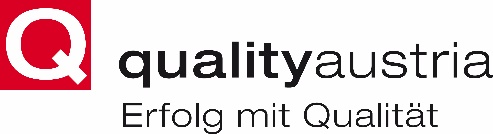 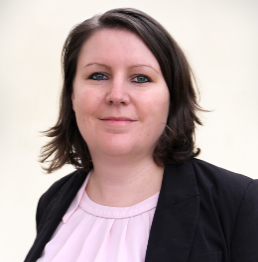 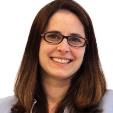 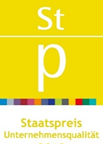 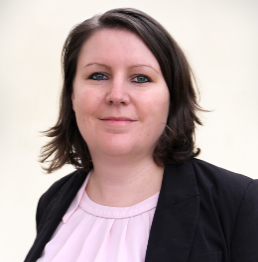 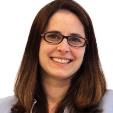 Mag. Nicole Mayer, MSc.Business Development 
Unternehmensqualität (EFQM)nicole.mayer@qualityaustria.comTel.: +43 1 274 87 47-120Manuela Eigelsreiter, MAOperations 
Unternehmensqualität (EFQM) manuela.eigelsreiter@qualityaustria.comTel.: +43 1 274 87 47-125Staatspreis Unternehmensqualitätdes Bundesministeriumsfür Digitalisierung und Wirtschaftsstandortwww.staatspreis.comQuality Austria Trainings, Zertifizierungs 
und Begutachtungs GmbHMag. Nicole Mayer, MSc.Business Development 
Unternehmensqualität (EFQM)nicole.mayer@qualityaustria.comTel.: +43 1 274 87 47-120Manuela Eigelsreiter, MAOperations 
Unternehmensqualität (EFQM) manuela.eigelsreiter@qualityaustria.comTel.: +43 1 274 87 47-125Staatspreis Unternehmensqualitätdes Bundesministeriumsfür Digitalisierung und Wirtschaftsstandortwww.staatspreis.comHeadquartersZelinkagasse 10/3, 1010 WienMag. Nicole Mayer, MSc.Business Development 
Unternehmensqualität (EFQM)nicole.mayer@qualityaustria.comTel.: +43 1 274 87 47-120Manuela Eigelsreiter, MAOperations 
Unternehmensqualität (EFQM) manuela.eigelsreiter@qualityaustria.comTel.: +43 1 274 87 47-125Staatspreis Unternehmensqualitätdes Bundesministeriumsfür Digitalisierung und Wirtschaftsstandortwww.staatspreis.comwww.staatspreis.com 
www.qualityaustria.com
Mag. Nicole Mayer, MSc.Business Development 
Unternehmensqualität (EFQM)nicole.mayer@qualityaustria.comTel.: +43 1 274 87 47-120Manuela Eigelsreiter, MAOperations 
Unternehmensqualität (EFQM) manuela.eigelsreiter@qualityaustria.comTel.: +43 1 274 87 47-125Staatspreis Unternehmensqualitätdes Bundesministeriumsfür Digitalisierung und Wirtschaftsstandortwww.staatspreis.comHinweisAlle geschlechtsspezifischen Ausdrücke gelten immer für beide Geschlechter gleichermaßen. Aus Gründen der Lesbarkeit wird auf die doppelte Ansprache verzichtet.Mag. Nicole Mayer, MSc.Business Development 
Unternehmensqualität (EFQM)nicole.mayer@qualityaustria.comTel.: +43 1 274 87 47-120Manuela Eigelsreiter, MAOperations 
Unternehmensqualität (EFQM) manuela.eigelsreiter@qualityaustria.comTel.: +43 1 274 87 47-125Staatspreis Unternehmensqualitätdes Bundesministeriumsfür Digitalisierung und Wirtschaftsstandortwww.staatspreis.com© 2020 Quality Austria: Nachdruck und Vervielfältigung, auch auszugsweise, nur mit schriftlicher Genehmigung der Quality Austria.© 2020 Quality Austria: Nachdruck und Vervielfältigung, auch auszugsweise, nur mit schriftlicher Genehmigung der Quality Austria.